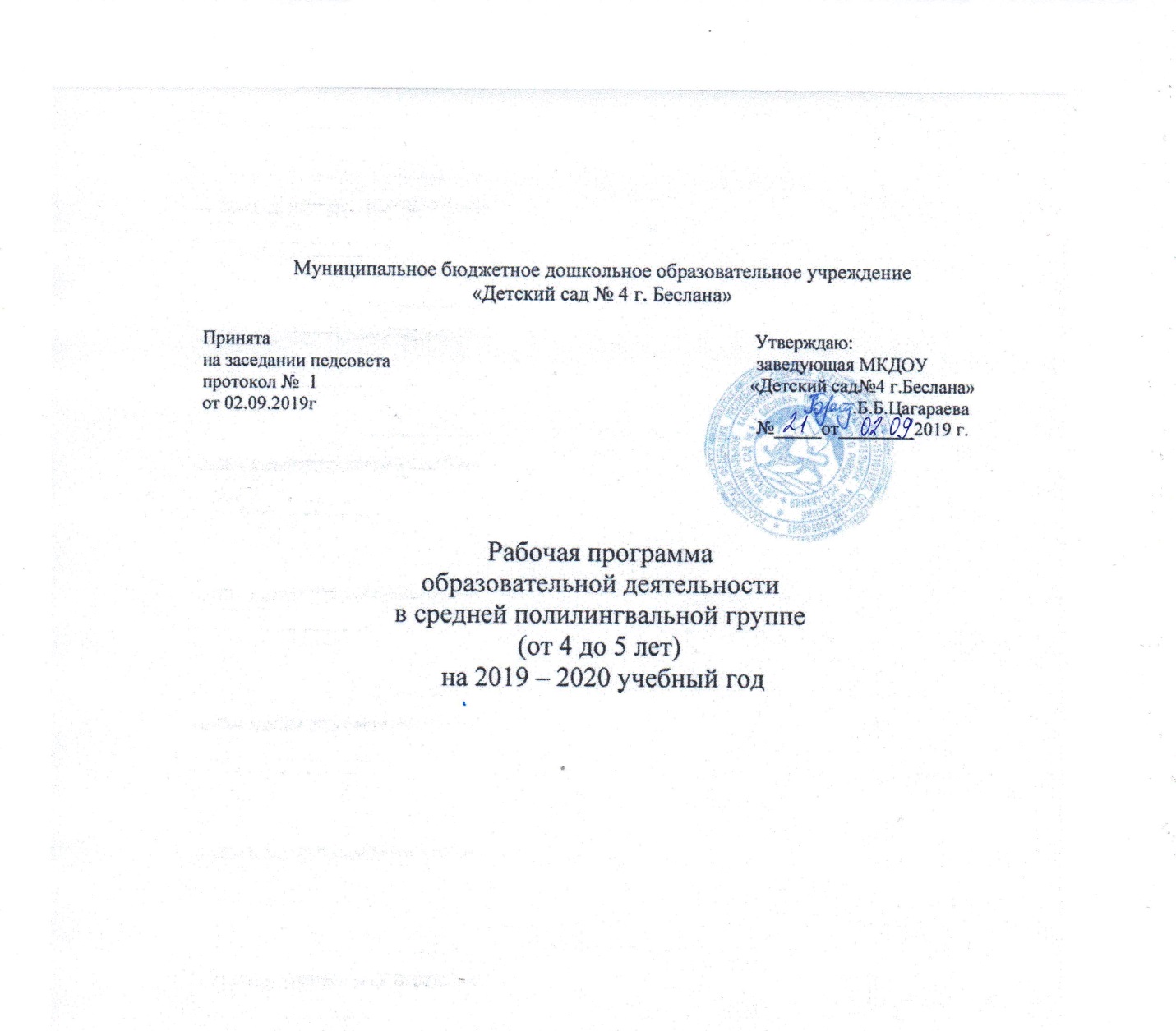 СОДЕРЖАНИЕЦЕЛЕВОЙ РАЗДЕЛПояснительная записка.Рабочая программа по развитию детей младшей группы (Далее - Программа) разработана на основании примерной основной общеобразовательной программы детского сада «От рождения до школы» под редакцией Н. Е. Вераксы, Т. С. Комаровой, М.А. Васильевой, в соответствии с введённым в действие Федеральным Государственным Образовательным Стандартом Дошкольного Образования (Далее - ФГОС ДО). Программа определяет содержание и организацию образовательного процесса старшей группы муниципального казенное дошкольного образовательного Учреждения «Детский сад № 4 г.Беслана» (Далее - МКДОУ)Данная Программа  разработана в соответствии со следующими нормативными документами: Федеральный закон «Об образовании в Российской федерации» от 29 12 2012 года № 273 - ФЗПриказ Минобразования и науки РФ от 30.08.2013г. № 1014 « Об утверждении Порядка организации  и осуществления образовательной деятельности по основным общеобразовательным программам – образовательным программам дошкольного образования»СанПин 2.4.1.3049-13 «Санитарно-эпидемиологические требования к устройству, содержанию и организации режима работы дошкольных образовательных организаций»Приказ Минобразования и науки РФ от 17.10.2013г. № 1155 «Об утверждении  Федерального Государственного Образовательного Стандарта Дошкольного Образования». Устав ДОУ.Образовательная программа ДОУВедущими целями Программы являются: создание благоприятных условий для полноценного проживания ребенком дошкольного детства, формирование основ базовой культуры личности, всестороннее развитие психических и физических качеств в соответствии с возрастными и индивидуальными особенностями, подготовка к жизни в современном обществе, к обучению в школе, обеспечение безопасности жизнедеятельности дошкольника. Программа состоит из двух частей: обязательной части, которая составляет не менее 60% времени, необходимого для ее реализации, и части, формируемой участниками образовательного процесса, которая составляет не более 40% общего объема Программы. В части, формируемой участниками образовательных отношений, учитывался региональный компонент, который предусматривает включение воспитанников в процессы ознакомления с региональными особенностями Северной Осетии и обучение осетинскому языку. В связи с этим цели и задачи Программы дополняются и конкретизируются целями и задачами и региональной программы разработанной на кафедре ЮНЕСКО СОРИПКРО РСО-Алания, - региональной программы экологического воспитания дошкольников «Мой край- моя святыня», авторы Бобылева Л.А., Султанова А.В.: - воспитание у дошкольников уважения к традициям своего народа, его истории, быту, материальной и духовной культуре, воспитанию национального самосознания и активной гражданской позиции, бережного отношения к природе родного края; и «Примерной программы по обучению осетинскому языку для дошкольных образовательных учреждений по обучению осетинскому языку как второму языку», автор К.Т.  Джимиева: - формирование коммуникативной компетенции, элементарных навыков общения в ситуациях, естественных для детей дошкольного возраста.Эти цели реализуются в процессе разнообразных видов детской деятельности: игровой, коммуникативной, трудовой, познавательно-исследовательской, продуктивной, музыкально-художественной, чтения.Для достижения целей программы первостепенное значение имеют:забота о здоровье, эмоциональном благополучии и своевременном всестороннем развитии каждого ребенка;создание в группах атмосферы гуманного и доброжелательного отношения ко всем воспитанникам, что позволяет растить их общительными, добрыми, любознательными, инициативными, стремящимися к самостоятельности и творчеству;максимальное использование разнообразных видов детской деятельности; их интеграция в целях повышения эффективности воспитательно-образовательного процесса;творческая организация (креативность) воспитательно-образовательного процесса;вариативность использования образовательного материала, позволяющая развивать творчество в соответствии с интересами и наклонностями каждого ребенка;уважительное отношение к результатам детского творчества;единство подходов к воспитанию детей в условиях ДОУ и семьи;соблюдение преемственности в работе детского сада и   начальной школы, исключающей умственные и физические перегрузки в содержании образования ребенка дошкольного возраста, обеспечивающей отсутствие давления предметного обучения.                                                                                                                         Программа:соответствует принципу развивающего образования, целью которого является развитие ребенка;сочетает принципы научной обоснованности и практической применимости (содержание Программы соответствует основным положениям возрастной психологии и дошкольной педагогики и при этом имеет возможность реализации в массовой практике дошкольного образования);соответствует критериям полноты, необходимости и достаточности (позволяет решать поставленные цели и задачи только на необходимом и достаточном материале, максимально приближаться к разумному «минимуму»);обеспечивает единство воспитательных, развивающих и обучающих целей и задач процесса образования детей дошкольного возраста, в ходе реализации, которых формируются такие знания, умения и навыки, которые имеют непосредственное отношение к развитию дошкольников;строится с учетом принципа интеграции образовательных областей в соответствии с возрастными возможностями и особенностями детей, спецификой и возможностями образовательных областей;основывается на комплексно-тематическом принципе построения образовательного процесса;предусматривает решение программных образовательных задач в совместной деятельности взрослого и детей и самостоятельной деятельности дошкольников не только в рамках непосредственно образовательной деятельности, но и при проведении режимных моментов в соответствии со спецификой дошкольного образования;предполагает построение образовательного процесса на адекватных возрасту формах работы с детьми. Основной формой работы с дошкольниками и ведущим видом их деятельности является игра.Принципы и подходы к формированию Программы
           Программа сформирована в соответствии с принципами и подходами, определёнными Федеральными государственными образовательными стандартами:полноценное проживание ребёнком всех этапов детства (младенческого, раннего и дошкольного возраста), обогащения (амплификации) детского развития;индивидуализацию дошкольного образования (в том числе одарённых детей и детей с ограниченными возможностями здоровья); содействие и сотрудничество детей и взрослых, признание ребенка полноценным участником (субъектом) образовательных отношений;поддержку инициативы детей в различных видах деятельности;партнерство с семьей;приобщение детей к социокультурным нормам, традициям семьи, общества и государства;формирование познавательных интересов и познавательных действий ребенка в различных видах деятельности;возрастную адекватность (соответствия условий, требований, методов возрасту и особенностям развития);учёт этнокультурной ситуации развития детей.обеспечение преемственности дошкольного общего и начального общего образования.Принципы, сформулированные на основе особенностей Примерной общеобразовательной программы дошкольного образования «От рождения до школы» под редакцией Н. Е. Вераксы, Т. С. Комаровой, М.А. Васильевой в соответствии с ФГОС:соответствует принципу развивающего образования, целью которого является развитие ребенка;сочетает принципы научной обоснованности и практической применимости (содержание Программы соответствует основным положениям возрастной психологии и дошкольной педагогики и, как показывает опыт может быть успешно реализована в массовой практике дошкольного образования);соответствует критериям полноты, необходимости и достаточности (позволяя решать поставленные цели и задачи при использовании разумного «минимума» материала);обеспечивает единство воспитательных, развивающих и обучающих целей и задач процесса образования детей дошкольного возраста, в ходе реализации которых формируются такие качества, которые являются ключевыми в развитии дошкольников;основывается на комплексно-тематическом принципе построения образовательного процесса;предусматривает решение программных образовательных задач в совместной деятельности взрослого и детей и самостоятельной деятельности дошкольников не только в рамках непосредственно образовательной деятельности, но и при проведении режимных моментов в соответствии со спецификой дошкольного образования;предполагает построение образовательного процесса на адекватных возрасту формах работы с детьми. Основной формой работы с дошкольниками и ведущим видом их деятельности является игра;допускает варьирование образовательного процесса в зависимости от региональных особенностей;строится с учетом соблюдения преемственности между всеми возрастными дошкольными группами и между детским садом и начальной школой.	В соответствии с Федеральным государственным образовательным стандартом дошкольного образования обучение детей второму  языку в дошкольном образовательном учреждении в рамках основной образовательной программы,  или как часть, формируемой участниками образовательных отношений. Программа разработана в соответствии с культурно – историческими подходами к проблеме развития детей дошкольного возраста, сочетает принципы научной обоснованности и практической применимости. Ее реализация основывается на комплексно – тематическом принципе построения образовательного процесса, принципах целостности и интеграции дошкольного образования, строится на адекватных возрасту видах деятельности и формах работы с детьми.	Программа обеспечивает осуществление образовательного процесса в трех основных организационных моделях, включающих совместную деятельность взрослого и детей, самостоятельную деятельность детей и взаимодействие с семьями воспитанников. 	Программа направлена на всестороннее развитие детей дошкольного возраста по пяти образовательным областям:  социально – коммуникативное, познавательное,  речевое, художественно – эстетическое и физическое развитие,  предусматривает обогащение детского развития посредством приобщения к истокам национальной культуры, краеведения, изучения осетинского и русского языка.Цель Рабочей ПрограммыПовышение качества обучения дошкольников двум государственным языкам и формирования у дошкольников  коммуникативных навыков на русском и осетинского языках, развитие их коммуникативных, интеллектуальных способностей,  формирование речевых навыков. Задачи  реализации Рабочей Программы:• забота о здоровье, эмоциональном благополучии и всестороннем развитии каждого ребенка;• создание в группах атмосферы доброжелательного отношения ко всем воспитанникам, что позволяет растить их общительными, добрыми, любознательными, инициативными, стремящимися к самостоятельности и творчеству;• максимальное использование разнообразных видов детской деятельности, их интеграция в целях повышения эффективности воспитательно-образовательного процесса;• творческая организация (креативность) воспитательно-образовательного процесса;• вариативность использования образовательного материала, позволяющая развивать творчество в соответствии с интересами и наклонностями каждого ребенка;• уважительное отношение к результатам детского творчества;• единство подходов к воспитанию детей в условиях дошкольного образовательного учреждения и семьи;• соблюдение в работе детского сада и начальной школы преемственности, исключающей умственные и физические перегрузки в содержании образования детей дошкольного возраста, обеспечивающей отсутствие давления предметного обучения;обучение дошкольников осетинскому языку и  разговорной речи;развитие интеллектуальных способностей, внимания и памяти;создание условий для коммуникативно-психологической адаптации детей 4-5 лет к изучению государственного языка (осетинского);расширение кругозора  детей посредством знакомства с осетинскими праздниками, традициями, играми;использование   материалов   региональной   направленности   в  игровой деятельности детей.В соответствии с ФГОС ДОдошкольная  образовательная  программа изучения полилингвальногоязыка строится на основе следующих принципов:Основной принцип - Реализация права обучения и воспитания дошкольников, в том числе  на родном (осетинском) русском языке.Игровая методикаопределяет основной принцип обучения осетинскому языку в детском саду.  Изучение второго языка в дошкольном возрасте происходит в деятельностно-игровой ситуации. Игра – это главный мотивационный двигатель ребенка, тот методический инструмент, который обеспечивает готовность к общению на языке.  Поэтапное формирование элементарных  навыков и умений обеспечивает непрерывность и полноту процесса обучения, отслеживание достижений детей и определение их уровня сформированности коммуникативной компетенции данного этапа.Принцип воспитания в условиях двуязычия. Двуязычие - диалог языков и культур. Данный принцип реализуется через организацию жизнедеятельности детей в пространстве осетинской и  русской культуры, в ее региональном и территориальном проявлении; приобщение детей к культурным нормам и традициям семьи, общества и своего государства в образовательной программе изучения  осетинского и русского языков.Принцип «Усилия всех сотрудников на достижение общей цели»	Организуя работу по полилингвальномуобразованию дошкольников, необходимо объединить  усилия всех сотрудников группы на создание языковой среды, формирование коммуникативных навыков дошкольников. Содействие сотрудничеству детей со сверстниками, педагогом (воспитателем) и семьей в дошкольном образовательном курсе изучения осетинского и русского языков.Принцип разнообразия детства	Поддержка разнообразия личностных особенностей дошкольников в образовательной программе изучения осетинского языка ;Принцип сохранение уникальности дошкольного возраста в образовательной программе изучения  осетинского языка;Принцип успешного развития каждого ребенка.	Создание благоприятной социальной ситуации успешного развития каждого ребенка в дошкольной образовательной программе  изучения осетинского языка.Формирование познавательных интересов, действий и умений ребенка средствами его включения в различные виды деятельности в образовательной  программе изучения осетинского языка;Учет конкретной индивидуальной, этнокультурной и социальной ситуации развития каждого ребенка в образовательной программе изучения осетинского языка.Принцип «Прозрачность и открытость»Работа по реализации настоящей Программы должна быть открытой и прозрачной, с широким участием социума, предполагать ряд проектов, направленных на информирование общественности, на пропаганду важности и необходимости полилингвальноговоспитания и образования, повышение роли каждого родителя в своем развитии и развитии своих детей. Принцип личностного подхода в воспитании Каждый воспитанник - личность, которую уважают и принимают. В ДОУ обеспечивается психологическая комфортность воспитанников, которая предполагает снятие стрессообразующих факторов, создание эмоционально позитивной атмосферы, ориентацию на успех. Принцип деятельностного подходаВедущий вид деятельности ребенка-дощкольника – игра. Взаимодействие с ребенком основывается на признании его предшествующего развития, учете его личного опыта, преимущественном использовании игровых приемов. Построение воспитательно-образовательного процесса на принципах партнерских взаимоотношений и сотрудничества с детьми.Мотивация детей к изучению родного языкаВесь процесс постижения родного языка выстраивается: как процесс удовлетворения личностных, познавательных, игровых потребностей ребенка;как процесс удовлетворения потребностей ребенка в интересном общении со взрослыми и детьми. Важно построить процесс общения с учетом:особенностей развития памяти и речевых навыков;особенностей ведущей детской деятельности -игры;интеграции пяти образовательных областей.Использование интегрированного подхода к проектированию воспитательно-образовательного процесса имеет явные преимущества: развивающие и образовательные задачи становятся ядром содержательно-смыслового поля, что повышает мотивированность детской деятельности, обеспечивает уменьшение психологических нагрузок на детей при усилении развивающего эффекта. Способствует усилению степени самостоятельности и активности, формированию целостных представлений об окружающем мире.Основные компоненты реализации Программы.национально-региональный;языковая среда;социокультурный компонент;национально-краеведческий компонент;межкультурный компонент (сферы коммуникативной деятельности, темы, ситуации общения, языковой и речевой материал);коммуникативно-речевые знания и умения оперировать этими знаниями.Национально-региональный компонент  Важнейшим компонентом национальной культуры выступает национальный язык. Именно он позволяет сохранять нацию, ее самобытность и  самоценность. Менталитет народа, уровень его национального самосознания, его самоуважения, достоинства, проявляется прежде всего в отношении к своему языку, который выступает основным определяющим фактором духовной культуры Язык — это такой символ культуры, который незаменим никаким другим символом, из чего вытекает абсолютный характер языка, как непреходящей ценности. Языковая среда в группеЯзыковая среда должна иметь развивающий характер. Научиться говорить на осетинском (русском) языке – это не только выучить слова и выражения, но и научиться жить в другом культурном пространстве. Изучение другого языка – это и знакомство с другой культурой, с праздниками и обычаями другого народа, сказками, детскими играми и фольклором. Таким образом, следует уточнить понятие языковой среды, добавив слово культурная.Такая среда не только сообщает детям новые знания, но и помогает им лучше узнать свою культуру, так как процесс обучения проходит в сравнении.Одним из основных средств создания языковой среды выступает речевая деятельность  на осетинском языке взрослых в группе. Обучающий характер должен проявляться не только в специальных учебных речевых ситуациях на занятиях, но и в процессе различных видов детской деятельности и в режимных моментах. Такие естественно возникающие диалоги являются моделью речевого поведения для детей и образцом для подражания. Непременным условием построения развивающей среды является опора на личностно-ориентированную модель взаимодействия между детьми и взрослыми.Стратегия и тактика построения  языковой среды определяется особенностями личностно-ориентированной модели воспитания. Её основные черты таковы:Партнерский стиль взаимоотношений «Не рядом, не над, а вместе!» Содействие  становлению ребёнка как личности Способы общения – понимание, признание, принятие личности ребёнка, основанные способности взрослых стать на позицию ребёнка, учесть его точку зрения, не игнорировать его чувства и эмоции. Тактика общения – сотрудничество. Позиция взрослого – исходить из интересов ребёнка и перспектив его дальнейшего развития как полноценного члена общества. Построение языковой среды в группе предполагает выполнение требований ФГОС ДО к предметно-развивающей среде,  в том числе к  развивающей полилингвальной среде: развивающая предметно-пространственная среда должна быть: содержательно-насыщенной, трансформирумой, полифункциональной, вариативной, доступной и безопасной.Основные принципы построения развивающей полилингвальной среды:1. Зонирование пространства осуществляется мобильными средствами – расстановкой мебели и оборудования.2. Один из основных факторов, определяющих возможность реализации принципа активности – создание игровой среды, обеспечивающей ребёнку возможность двигаться. 3. Динамичность реализуется с помощью раздвижных перегородок, ширм. Элемент стабильности – «домашняя зона» с мягкой мебелью, журнальным столиком и т.д. 4. Принцип эмоциональности среды реализуется созданием в группе определённых традиций:Достраивание определённых деталей интерьера детьми.Включение в интерьер крупных игрушек-символов.Места, где размещаются репродукции картин, фотографии детей, их родителей, братьев, сестёр. Принцип открытости обществу – это функциональная интеграция дошкольного учреждения другими учреждениями социально-культурного назначения: детскими театрами, музыкальными и артистическими коллективами, которые выступают непосредственно в детском саду.Соотношение  обязательной части ООП ДО и части, формируемой участниками образовательного процесса (с учётом приоритетной деятельности образовательного учреждения) определено как 60% и 40%;Программные задачи по образовательным областямПри проведении воспитательно – образовательного процесса в 2019 – 2020 учебном году в своей деятельности ориентируемся на выполнение следующих задач:Образовательная область «Социально-коммуникативное развитие» - позитивная социализация детей дошкольного возраста, приобщение детей к социокультурным нормам, традициям семьи, общества и государства. Образовательная область  «Познавательное развитие» - развитие познавательных интересов и познавательных способностей детей, которые можно подразделить на сенсорные, интеллектуально-познавательные и интеллектуально-творческие.Образовательная область «Речевое развитие» - формирование устной речи и навыков речевого общения с окружающими на основе овладения литературным языком своего народа.Образовательная область «Художественно – эстетическое развитие» - Достижение целей формирования интереса к эстетической стороне окружающей действительности, удовлетворение потребности детей в самовыражении.Образовательная область «Физическое развитие» - гармоничное физическое развитие; формирование интереса и ценностного отношения к занятиям физической культурой; формирование основ здорового образа жизни.Возрастные психологические и индивидуальные особенности детей 4–5 годажизни, обучающихся по Рабочей программе.Возрастные особенности детей от 4 до 5 лет (средняя группа)В игровой деятельности детей среднего дошкольного возраста появляются ролевые взаимодействия. Они указывают на то, что дошкольники начинают отделять себя от принятой роли. В процессе игры роли могут меняться. Игровые действия начинают выполняться не ради них самих, ради смысла игры. Происходит разделение игровых и реальных взаимодействий детей.Значительное развитие получает изобразительная деятельность. Рисунок становится предметным и детализированным. Графическое изображение человека характеризуется наличием туловища, глаз, рта, носа, волос, иногда одежды и ее деталей. Совершенствуется техническая сторона изобразительной деятельности. Дети могут рисовать основные геометрические фигуры, вырезать ножницами, наклеивать изображения на бумагу и т.д.Двигательная сфера ребенка характеризуется позитивными изменениями  мелкой и крупной моторики. Развиваются ловкость, координация движений. Дети в этом возрасте лучше, чем младшие дошкольники, удерживают равновесие, перешагивают через небольшие преграды. Усложняются игры с мячом.К концу среднего дошкольного возраста восприятие детей становится более развитым. Они оказываются способными назвать форму, на которую похож тот или иной предмет. Могут вычленять в сложных объектах простые формы и из простых форм воссоздавать сложные объекты. Дети способны упорядочить группы предметов по сенсорному признаку — величине, цвету; выделить такие параметры, как высота, длина и ширина. Совершенствуется ориентация в пространстве.Возрастает объем памяти. Дети запоминают до 7-8 названий предметов. Начинает складываться произвольное запоминание: дети способны принять задачу на запоминание, помнят поручения взрослых, могут выучить небольшое стихотворение и т.д.Начинает развиваться образное мышление. Дети оказываются способными использовать простые схематизированные изображения для решения несложных задач. Дошкольники могут строить по схеме, решать лабиринтные задачи. Развивается предвосхищение. На основе пространственного расположения объектов дети могут сказать, что произойдет в результате их взаимодействия. Однако при этом им трудно встать на позицию другого наблюдателя и во внутреннем плане совершить мысленное преобразование образа.Для детей этого возраста особенно характерны известные феномены Ж. Пиаже: сохранение количества, объема и величины. Например, если им предъявить три черных кружка из бумаги и семь белых кружков из бумаги и спросить: «Каких кружков больше — черных или белых?», большинство ответят, что белых больше. Но если спросить: «Каких больше — белых или бумажных?», ответ будет таким же — больше белых. Продолжает развиваться воображение. Формируются такие его особенности, как оригинальность и произвольность. Дети могут самостоятельно придумать небольшую сказку на заданную тему.Увеличивается устойчивость внимания. Ребенку оказывается доступной сосредоточенная деятельность в течение 15-20 минут. Он способен удерживать в памяти при выполнении каких-либо действий несложное условие,В среднем дошкольном возрасте улучшается произношение звуков и дикция. Речь становится предметом активности детей. Они удачно имитируют голоса животных, интонационно выделяют речь тех или иных персонажей. Интерес вызывают ритмическая структура речи, рифмы.Развивается грамматическая сторона речи. Дошкольники занимаются словотворчеством на основе грамматических правил. Речь детей при взаимодействии друг с другом носит ситуативный характер, а при общении со взрослым становится внеситуативной.Изменяется содержание общения ребенка и взрослого. Оно выходит за пределы конкретной ситуации, в которой оказывается ребенок. Ведущим становится познавательный мотив. Информация, которую ребенок получает в процессе общения, может быть сложной и трудной для понимания, но она вызывает у него интерес.У детей формируется потребность в уважении со стороны взрослого, для них оказывается чрезвычайно важной его похвала. Это приводит к их повышенной обидчивости на замечания. Повышенная обидчивость представляет собой возрастной феномен.Взаимоотношения со сверстниками характеризуются избирательностью, которая выражается в предпочтении одних детей другим. Появляются постоянные партнеры по играм. В группах начинают выделяться лидеры. Появляются конкурентность, соревновательность. Последняя важна для сравнения себя сдругим, что ведет к развитию образа Я ребенка, его детализации.Основные достижения возраста связаны с развитием игровой деятельности; появлением ролевых и реальных взаимодействий; с развитием изобразительной деятельности; конструированием по замыслу, планированием; совершенствованием восприятия, развитием образного мышления и воображения, эгоцентричностьюпознавательной позиции; развитием памяти, внимания, речи, познавательной мотивации, совершенствования восприятия; формированием потребности в уважении со стороны взрослого, появлением обидчивости, конкурентности, соревновательности со сверстниками, дальнейшим развитием образа Я ребенка, его детализацией.1.5. Планируемые результаты освоения Программы.Специфика дошкольного детства не позволяет требовать от ребенка дошкольного возраста достижения конкретных образовательных результатов и обусловливает необходимость определения результатов освоения образовательной программы в виде целевых ориентиров. Целевые ориентиры образования в дошкольном возрасте:ребенок интересуется окружающими предметами и активно действует с ними; эмоционально вовлечен в действия с игрушками и другими предметами, стремится проявлять настойчивость в достижении результата своих действий;использует специфические, культурно фиксированные предметные действия, знает назначение бытовых предметов (ложки, расчески, карандаша и пр.) и умеет пользоваться ими. Владеет простейшими навыками самообслуживания; стремится проявлять самостоятельность в бытовом и игровом поведении;проявляет отрицательное отношение к грубости, жадностисоблюдает правила элементарной вежливостивладеет активной речью, включенной в общение; может обращаться с вопросами и просьбами, понимает речь взрослых; знает названия окружающих предметов и игрушек; речь становится полноценным средством общениястремится к общению со взрослыми и активно подражает им в движениях и действиях; появляются игры, в которых ребенок воспроизводит действия взрослого;проявляет интерес к сверстникам; наблюдает за их действиями и подражает им;проявляет интерес к окружающему миру природы, с интересом участвует в сезонных наблюденияхпроявляет интерес к стихам, песням и сказкам, рассматриванию картинки, стремится двигаться под музыку; эмоционально откликается на различные произведения культуры и искусства;с понимание следит за действиями героев кукольного театра, проявляет желание участвовать в театрализованных и сюжетно-ролевых играху ребенка развита крупная моторика, он стремится осваивать различные виды движения (бег, лазанье, перешагивание и пр.).Целевые ориентиры на этапе завершения дошкольного образования• Ребенок овладевает основными культурными средствами, способами деятельности, проявляет инициативу и самостоятельность в разных видах деятельности — игре, общении, познавательно-исследовательской деятельности, конструировании и др.; способен выбирать себе род занятий, участников по совместной деятельности. • Ребенок обладает установкой положительного отношения к миру, к разным видам труда, другим людям и самому себе, обладает чувством собственного достоинства; активно взаимодействует со сверстниками и взрослыми, участвует в совместных играх. • Способен договариваться, учитывать интересы и чувства других, сопереживать неудачам и радоваться успехам других, адекватно проявляет свои чувства, в том числе чувство веры в себя, старается разрешать конфликты, сотрудничать и выполнять как лидерские, так и исполнительские функции в совместной деятельности.. Умеет выражать и отстаивать свою позицию по разным вопросам.• Понимает, что все люди равны вне зависимости от их социального происхождения, этнической принадлежности, религиозных и других верований, их физических и психических особенностей.• Проявляет умение слышать других и стремление быть понятым другими. • Ребенок обладает развитым воображением, которое реализуется в разных видах деятельности, и прежде всего в игре; владеет разными формами и видами игры, различает условную и реальную ситуации; умеет подчиняться разным правилам и социальным нормам. Умеет распознавать различные ситуации и адекватно их оценивать.• Ребенок достаточно хорошо владеет устной речью, может выражать свои мысли и желания, использовать речь для выражения своих мыслей, чувств и желаний, построения речевого высказывания в ситуации общения, выделять звуки в словах, у ребенка складываются предпосылки грамотности.• У ребенка развита крупная и мелкая моторика; он подвижен, вынослив, владеет основными движениями, может контролировать свои движения и управлять ими.• Ребенок способен к волевым усилиям, может следовать социальным нормам поведения и правилам в разных видах деятельности, во взаимоотношениях со взрослыми и сверстниками, может соблюдать правила безопасного поведения и навыки личной гигиены. • Ребенок проявляет ответственность за начатое дело, любознательность, задает вопросы взрослым и сверстникам, интересуется причинно-следственными связями, пытается самостоятельно придумывать объяснения явлениям природы и поступкам людей; склонен наблюдать, экспериментировать. Обладает начальными знаниями о себе, о природном и социальном мире, в котором он живет; знаком с произведениями детской литературы, обладает элементарными представлениями из области живой природы, естествознания, математики, истории и т.п.; способен к принятию собственных решений, опираясь на свои знания и умения в различных видах деятельности. • Проявляет уважение к жизни (в различных ее формах) и заботу об окружающей среде. Эмоционально отзывается на красоту окружающего мира, произведения народного и профессионального искусства (музыку, танцы, театральную деятельность, изобразительную деятельность и т. д.).• Проявляет патриотические чувства, ощущает гордость за свою страну, ее достижения, имеет представление о ее географическом разнообразии, многонациональности, важнейших исторических событиях.• Имеет первичные представления о себе, семье, традиционных семейных ценностях, включая традиционные гендерные ориентации, проявляет уважение к своему и противоположному полу.• Соблюдает элементарные общепринятые нормы, имеет первичные ценностные представления о том, «что такое хорошо и что такое плохо», стремится поступать хорошо; проявляет уважение к старшим и заботу о младших.• Имеет начальные представления о здоровом образе жизни. Воспринимает здоровый образ жизни как ценности.СОДЕРЖАТЕЛЬНЫЙ РАЗДЕЛОписание образовательной деятельности в соответствие с направлениями развития ребёнка, представленными в пяти образовательных областях. Конкретное содержание образовательных областей реализуется в различных видах деятельности (общении, игре, познавательно-исследовательской деятельности и др.– как сквозных механизмах развития ребенка). Для детей дошкольного возраста (4 - 5 лет) основным является ряд видов деятельности: - игровая деятельность, включая сюжетно-ролевую игру, игру с правилами и другие виды игры; - коммуникативная деятельность (общение и взаимодействие со взрослыми и сверстниками); - познавательно-исследовательская деятельность (исследования объектов окружающего мира и экспериментирования с ними); - восприятие художественной литературы и фольклора; - самообслуживание и элементарный бытовой труд (в помещении и на улице); Продуктивная деятельность направлена на воспитание у детей 4 - 5 лет интереса к эстетике окружающей действительности, удовлетворение их потребности в самовыражении. Данный вид деятельности реализуется через рисование, лепку, аппликацию. Музыкально-художественная деятельность организуется с детьми 4 - 5лет ежедневно, в определенное время и направлена на развитие у детей музыкальности, способности эмоционально воспринимать музыку. Данный вид деятельности включает такие направления работы, как слушание, пение, песенное творчество, музыкально-ритмические движения, танцевально-игровое творчество, игра на музыкальных инструментах. Чтение детям художественной литературы направлено на формирование у них интереса к чтению (восприятия) книг. При этом решаются следующие задачи: создание целостной картины мира, формирование литературной речи, приобщение к словесному искусству, в том числе развитие художественного восприятия и эстетического вкуса. Дети 4 - 5 лет учатся быть слушателями, бережно обращаться с книгами.Образовательная область «Социально – коммуникативное развитие»Цель:  Позитивная социализация детей дошкольного возраста, приобщение детей к социально-культурным нормам, традициям семьи, общества и государства.Задачи:1.Социализация, развитие общения, нравственное воспитание. Усвоение норм и ценностей, принятых в обществе, воспитание моральных и нравственных качеств ребенка, формирование умения правильно оценивать свои поступки и поступки сверстников. Развитие общения и взаимодействия ребенка с взрослыми и сверстниками, развитие социального и эмоционального интеллекта, эмоциональной отзывчивости, сопереживания, уважительного и доброжелательного отношения к окружающим.Формирование готовности детей к совместной деятельности, развитие умения договариваться, самостоятельно разрешать конфликты со сверстниками.2. Ребенок в семье и сообществе, патриотическое воспитание. Формирование образа Я, уважительного отношения и чувства принадлежности к своей семье и к сообществу детей и взрослых в организации; формирование гендерной, семейной, гражданской принадлежности; воспитание любви к Родине, гордости за ее достижения, патриотических чувств.3. Самообслуживание, самостоятельность, трудовое воспитание. Развитие навыков самообслуживания; становление самостоятельности, целенаправленности и саморегуляции собственных действий. Воспитание культурно-гигиенических навыков. Формирование позитивных установок к различным видам труда и творчества, воспитание положительного отношения к труду, желания трудиться. Воспитание ценностного отношения к собственному труду, труду других людей и его результатам. Формирование умения ответственно относиться к порученному заданию (умение и желание доводить дело до конца, стремление сделать его хорошо).Формирование первичных представлений о труде взрослых, его роли в обществе и жизни каждого человека.4.Формирование основ безопасности.Формирование первичных представлений о безопасном поведении в быту, социуме, природе.Воспитание осознанного отношения к выполнению правил безопасности.Формирование осторожного и осмотрительного отношения к потенциально опасным для человека и окружающего мира природы ситуациям. Формирование представлений о некоторых типичных опасных ситуациях и способах поведения в них.Формирование элементарных представлений о правилах безопасности дорожного движения; воспитание осознанного отношения к необходимости выполнения этих правил.Социализация, развитие общения, нравственное воспитаниеФормировать у детей опыт поведения в среде сверстников, воспитывать чувство симпатии к ним. Способствовать накоплению опыта доброжелательных взаимоотношений со сверстниками, воспитывать эмоциональную отзывчивость (обращать внимание детей на ребенка, проявившего заботу о товарище, поощрять умение пожалеть, посочувствовать), уверенность в том, что его, как и всех детей, любят, о нем заботятся; проявлять уважительное отношение к интересам ребенка, его нуждам, желаниям, возможностям, доброжелательное отношение друг к другу, умение делиться с товарищем, опыт правильной оценки хороших и плохих поступков, элементарные представления о том, что хорошо и что плохо.Воспитывать отрицательное отношение к грубости, жадности; развивать умение играть не ссорясь, помогать друг другу и вместе радоваться успехам, красивым игрушкам, элементарные навыки вежливого обращения: здороваться, прощаться, обращаться с просьбой спокойно, употребляя слова «спасибо» и «пожалуйста». Формировать умение спокойно вести себя в помещении и на улице: не шуметь, не бегать, выполнять просьбу взрослого, внимательное отношение и любовь к родителям и близким людям. Приучать детей не перебивать говорящего взрослого, формировать умение подождать, если взрослый занят.Закреплять навыки организованного поведения в детском саду, дома, на улице. Обогащать словарь формулами словесной вежливости (приветствие, прощание, просьбы, извинения). Расширять представления детей об их обязанностях, прежде всего в связи с подготовкой к школе. Формировать интерес к учебной деятельности и желание учиться в школе.Ребенок в семье и сообществе, патриотическое воспитаниеОбраз Я. Постепенно формировать образ Я. Сообщать детям разнообразные, касающиеся непосредственно их сведения (ты мальчик, у тебя серые глаза, ты любишь играть и т. п.), в том числе сведения о прошлом (не умел ходить, говорить; ел из бутылочки) и о происшедших с ними изменениях (сейчас умеешь правильно вести себя за столом, рисовать, танцевать; знаешь «вежливые» слова). Формировать у каждого ребенка уверенность в том, что взрослые любят его, как и всех остальных детей. Семья.Воспитывать внимательное отношение к родителям, близким людям. Поощрять умение называть имена членов своей семьи. Беседовать с ребенком о членах его семьи (как зовут, чем занимаются, как играют с ребенком и пр.).Детский сад.Развивать представления о положительных сторонах детского сада, его общности с домом (тепло, уют, любовь и др.) и отличиях от домашней обстановки (больше друзей, игрушек, самостоятельности и т. д.). Обращать внимание детей на то, в какой чистой, светлой комнате они играют, как много в ней ярких, красивых игрушек, как аккуратно заправлены кроватки. На прогулке обращать внимание детей на красивые растения, оборудование участка, удобное для игр и отдыха.Развивать умение ориентироваться в помещении группы, на участке. Вовлекать детей в жизнь группы, воспитывать стремление поддерживать чистоту и порядок в группе, формировать бережное отношение к игрушкам, книгам, личным вещам и пр. Формировать чувство общности, значимости каждого ребенка для детского сада.Совершенствовать умение свободно ориентироваться в помещениях и на участке детского сада. Формировать уважительное отношение к сотрудникам детского сада (музыкальный руководитель, медицинская сестра, заведующая, старший воспитатель и др.), их труду; напоминать их имена и отчества.Родная страна. Формировать интерес к малой родине и первичные представления о ней: напоминать детям название города (поселка), в котором они живут; побуждать рассказывать о том, где они гуляли в выходные дни (в парке, сквере) и пр. Самообслуживание, самостоятельность трудовое воспитание Воспитание культурно-гигиенических навыков.Совершенствовать культурно-гигиенические навыки, формировать простейшие навыки поведения во время еды, умывания.Приучать детей следить за своим внешним видом; учить правильно пользоваться мылом, аккуратно мыть руки, лицо, уши; насухо вытираться после умывания, вешать полотенце на место, пользоваться расческой и носовым платком.Формировать элементарные навыки поведения за столом: умение правильно пользоваться столовой и чайной ложками, вилкой, салфеткой; не крошить хлеб, пережевывать пищу с закрытым ртом, не разговаривать с полным ртом.Самообслуживание.Учить детей одеваться и раздеваться в определенном порядке; снимать одежду, обувь (расстегивать пуговицы спереди, застежки на липучках); в определенном порядке аккуратно складывать снятую одежду. Приучать к опрятности. Воспитывать навыки опрятности, умение замечать непорядок в одежде и устранять его при небольшой помощи взрослых.Общественно-полезный труд.Привлекать детей к выполнению простейших трудовых действий: совместно с взрослым и под его контролем расставлять хлебницы (без хлеба), салфетницы, раскладывать ложки и пр. Побуждать детей к самостоятельному выполнению элементарных поручений: готовить материалы к занятиям (кисти, доски для лепки и пр.), после игры убирать на место игрушки, строительный материал.Приучать поддерживать порядок в игровой комнате, по окончании игр расставлять игровой материал по местам. Во второй половине года начинать формировать у детей умения, необходимые при дежурстве по столовой (помогать накрывать стол к обеду: раскладывать ложки, расставлять хлебницы (без хлеба), тарелки, чашки и т. п.)Труд в природе. Воспитывать желание участвовать в уходе за растениями в уголке природы и на участке: с помощью взрослого поливать комнатные растения, растения на грядках, сажать лук, собирать овощи, расчищать дорожки от снега, счищать снег со скамеек.Уважение к труду взрослых. Поощрять интерес детей к деятельности взрослых. Обращать внимание на то, что и как делает взрослый (как ухаживает за растениями (поливает) и животными (кормит); как дворник подметает двор, убирает снег; как плотник чинит беседку и т.д.), зачем он выполняет те или иные действия. Учить узнавать и называть некоторые трудовые действия (помощник воспитателя моет посуду, приносит еду, меняет полотенца). Формировать положительное отношение к труду взрослых. Рассказывать детям о понятных им профессиях (воспитатель, помощник воспитателя, музыкальный руководитель, врач, продавец, повар, шофер, строитель), расширять и обогащать представления о трудовых действиях, результатах труда.Воспитывать уважение к людям знакомых профессий. Побуждать оказывать помощь взрослым, воспитывать бережное отношение к результатам их труда.Формирование основ безопасностиБезопасное поведение в природе.  Формировать представления о простейших взаимосвязях в живой и неживой природе. Знакомить с правилами поведения в природе (не рвать без надобности растения, не ломать ветки деревьев, не трогать животных и др.).Безопасность на дорогах. Расширять ориентировку в окружающем пространстве. Знакомить детей с правилами дорожного движения.Учить различать проезжую часть дороги, тротуар, понимать значение зеленого, желтого и красного сигналов светофора. Формировать первичные представления о машинах, улице, дороге. Знакомить с некоторыми видами транспортных средств.Формировать первичные представления о безопасном поведении на дорогах (переходить дорогу, держась за руку взрослого).Знакомить с работой водителя.Безопасность собственной жизнедеятельности.Знакомить с источниками опасности дома (горячая плита, утюг и др.).Формировать навыки безопасного передвижения в помещении (осторожно спускаться и подниматься по лестнице, держась за перила; открывать и закрывать двери, держась за дверную ручку).Формировать умение соблюдать правила в играх с мелкими предметами (не засовывать предметы в ухо, нос; не брать их в рот).Развивать умение обращаться за помощью к взрослым.Развивать умение соблюдать правила безопасности в играх с песком, водой, снегом.Образовательная область «Познавательное развитие»Цель: развитие познавательных интересов и познавательных способностей детей, которые можно подразделить на сенсорные, интеллектуально-познавательные и интеллектуально-творческие.Задачи:Развитие познавательно-исследовательской деятельности, познавательных интересов детей, расширение опыта ориентировки в окружающем, сенсорное развитие, развитие любознательности и познавательной мотивации; формирование познавательных действий, становление сознания; развитие воображения и творческой активности. Формирование первичных представлений об объектах окружающего мира, о свойствах и отношениях объектов окружающего мира (форме, цвете, размере, материале, звучании, ритме, темпе, причинах и следствиях и др.). Развитие восприятия, внимания, памяти, наблюдательности, способности анализировать, сравнивать, выделять характерные, существенные признаки предметов и явлений окружающего мира; умения устанавливать простейшие связи между предметами и явлениями, делать простейшие обобщения.Приобщение к социокультурным ценностям. Ознакомление с окружающим социальным миром, расширение кругозора детей, формирование целостной картины мира.Формирование первичных представлений о малой родине и Отечестве, представлений о социокультурных ценностях нашего народа, об отечественных традициях и праздниках. Формирование элементарных представлений о планете Земля как общем доме людей, о многообразии стран и народов мира. Формирование элементарных математических представлений.Формирование элементарных математических представлений, первичных представлений об основных свойствах и отношениях объектов окружающего мира: форме, цвете, размере, количестве, числе, части и целом, пространстве и времени.Ознакомление с миром природы. Ознакомление с природой и природными явлениями. Развитие умения устанавливать причинно-следственные связи между природными явлениями.Формирование первичных представлений о природном многообразии планеты Земля. Формирование элементарных экологических представлений. Формирование понимания того, что человек — часть природы, что он должен беречь, охранять и защищать ее, что в природе все взаимосвязано, что жизнь человека на Земле во многом зависит от окружающей среды.Воспитание умения правильно вести себя в природе, любви к природе, желания беречь ее.Развитие познавательно-исследовательской деятельностиПервичные представления об объектах окружающего мира.Формировать представления о предметах ближайшего окружения, о простейших связях между ними.Формировать умение сосредоточивать внимание на предметах и явлениях предметно-пространственной развивающей среды; устанавливать простейшие связи между предметами и явлениями, делать простейшие обобщения. Упражнять в установлении сходства и различия между предметами, имеющими одинаковое название (одинаковые лопатки; красный мяч — синий мяч; большой кубик — маленький кубик). Учить детей называть свойства предметов: большой, маленький, мягкий, пушистый и др.Учить определять цвет, величину, форму, вес (легкий, тяжелый) предметов; расположение их по отношению к ребенку (далеко, близко, высоко).Знакомить с материалами (дерево, бумага, ткань, глина), их свойствами (прочность, твердость, мягкость).Поощрять исследовательский интерес, проводить простейшие наблюдения. Учить способам обследования предметов, включая простейшие опыты (тонет — не тонет, рвется — не рвется). Учить группировать и классифицировать знакомые предметы (обувь — одежда; посуда чайная, столовая, кухонная). Сенсорное развитие.Обогащать чувственный опыт детей, развивать умение фиксировать его в речи. Совершенствовать восприятие (активно включая все органы чувств). Развивать образные представления (используя при характеристике предметов эпитеты и сравнения).Создавать условия для ознакомления детей с цветом, формой, величиной, осязаемыми свойствами предметов (теплый, холодный, твердый, мягкий, пушистый и т. п.); развивать умение воспринимать звучание различных музыкальных инструментов, родной речи.Закреплять умение выделять цвет, форму, величину как особые свойства предметов; группировать однородные предметы по нескольким сенсорным признакам: величине, форме, цвету.Совершенствовать навыки установления тождества и различия предметов по их свойствам: величине, форме, цвету. Подсказывать детям название форм (круглая, треугольная, прямоугольная и квадратная).Дидактические игры.Обогащать в играх с дидактическим материалом сенсорный опыт детей (пирамидки (башенки) из 5–8 колец разной величины; «Геометрическая мозаика» (круг, треугольник, квадрат, прямоугольник); разрезные картинки (из 2–4 частей), складные кубики (4–6 шт.) и др.); развивать аналитические способности (умение сравнивать, соотносить, группировать, устанавливать тождество и различие однородных предметов по одному из сенсорных признаков — цвет, форма, величина).Проводить дидактические игры на развитие внимания и памяти («Чего не стало?» и т. п.); слуховой дифференциации («Что звучит?» и т. п.); тактильных ощущений, температурных различий («Чудесный мешочек», «Теплый — холодный»,  «Легкий — тяжелый»  и  т. п.);  мелкой  моторики руки (игрушки с пуговицами, крючками, молниями, шнуровкой и т. д.).Подбирать предметы по цвету и величине (большие, средние и маленькие; 2–3 цветов), собирать пирамидку из уменьшающихся по размеру колец, чередуя в определенной последовательности 2–3 цвета; собирать картинку из 4–6 частей.В совместных дидактических играх учить детей выполнять постепенно усложняющиеся правила.Приобщение к социокультурным ценностямПродолжать знакомить детей с предметами ближайшего окружения, их назначением. Способствовать появлению в словаре детей обобщающих понятий: игрушки, посуда, одежда, обувь, мебель и пр. Знакомить с транспортными средствами ближайшего окружения.Знакомить с театром через мини-спектакли и представления, а также через игры-драматизации по произведениям детской литературы.Знакомить с ближайшим окружением (основными объектами городской/поселковой инфраструктуры): дом, улица, магазин, поликлиника, парикмахерская.Рассказывать детям о понятных им профессиях (воспитатель, помощник воспитателя, музыкальный руководитель, врач, продавец, повар, шофер, строитель), расширять и обогащать представления о трудовых действиях, результатах труда.Формирование элементарных математических представленийКоличествоРазвивать умение видеть общий признак предметов группы (все мячи — круглые, эти — все красные, эти — все большие и т. д.).Учить составлять группы из однородных предметов и выделять из них отдельные предметы; различать понятия «много», «один», «по одному», «ни одного»; находить один и несколько одинаковых предметов в окружающей обстановке; понимать вопрос «Сколько?»; при ответе пользоваться словами «много», «один», «ни одного». Сравнивать две равные (неравные) группы предметов на основе взаимного сопоставления элементов (предметов). Познакомить с приемами последовательного наложения и приложения предметов одной группы к предметам другой; учить понимать вопросы: «Поровну ли?», «Чего больше (меньше)?»; Учить устанавливать равенство между неравными по количеству группами предметов путем добавления одного предмета или предметов к меньшей по количеству группе или убавления одного предмета из большей группы.Величина.Сравнивать предметы контрастных и одинаковых размеров; при сравнении предметов соизмерять один предмет с другим по заданному признаку величины (длине, ширине, высоте, величине в целом), пользуясь приемами наложения и приложения; обозначать результат сравнения слова-ми (длинный — короткий, одинаковые (равные) по длине, широкий — узкий, одинаковые (равные) по ширине, высокий — низкий, одинаковые (равные) по высоте, большой — маленький, одинаковые (равные) по величине).Форма.Учить различать предметы по форме и называть их (кубик, кирпичик, шар и пр.).Познакомить детей с геометрическими фигурами: кругом, квадратом, треугольником. Учить обследовать форму этих фигур, используя зрение и осязание.Ориентировка в пространстве.Продолжать накапливать у детей опыт практического освоения окружающего пространства (помещений группы и участка детского сада). Развивать умение ориентироваться в расположении частей своего тела и в соответствии с ними различать пространственные направления от себя: вверху — внизу, впереди — сзади (позади), справа — слева. Различать правую и левую руки. Учить двигаться за воспитателем в определенном направлении.Ориентировка во времени.Учить ориентироваться в контрастных частях суток: день — ночь, утро — вечер.Ознакомление с миром природыРасширять представления детей о растениях и животных. Продолжать знакомить с домашними животными и их детенышами, особенностями их поведения и питания. Учить узнавать в натуре, на картинках, в игрушках домашних животных (кошку, собаку, корову, курицу и др.) и их детенышей и называть их. Знакомить детей с обитателями уголка природы: аквариумными рыбками и декоративными птицами (волнистыми попугайчиками, канарейками и др.).Расширять представления о диких животных (медведь, лиса, белка, еж и др.). Учить узнавать лягушку. Узнавать на картинке некоторых диких животных (медведя, зайца, лису и др.) и называть их.Учить наблюдать за птицами, прилетающими на участок (ворона, голубь, синица, воробей, снегирь и др.), подкармливать их зимой.Расширять представления детей о насекомых (бабочка, майский жук, божья коровка, стрекоза и др.).Учить отличать и называть по внешнему виду: овощи (огурец, помидор, морковь, репа и др.), фрукты (яблоко, груша, персики и др.), ягоды (малина, смородина и др.).Знакомить с некоторыми растениями данной местности: с деревьями, цветущими травянистыми растениями (одуванчик, мать-и-мачеха и др.). Знакомить с комнатными растениями (фикус, герань и др.). Дать представления о том, что для роста растений нужны земля, вода и воздух.Знакомить с характерными особенностями следующих друг за другом времен года и теми изменениями, которые происходят в связи с этим в жизни и деятельности взрослых и детей.Дать представления о свойствах воды (льется, переливается, нагревается,  охлаждается),  песка  (сухой — рассыпается,  влажный — лепится), снега (холодный, белый, от тепла — тает).Учить отражать полученные впечатления в речи и продуктивных видах деятельности.Формировать умение понимать простейшие взаимосвязи в природе (если растение не полить, оно может засохнуть и т. п.).Знакомить с правилами поведения в природе (не рвать без надобности растения, не ломать ветки деревьев, не трогать животных и др.).Сезонные наблюденияОсень. Учить замечать изменения в природе: становится холоднее, идут дожди, люди надевают теплые вещи, листья начинают изменять окраску и опадать, птицы улетают в теплые края.Расширять представления о том, что осенью собирают урожай овощей и фруктов. Учить различать по внешнему виду, вкусу, форме наиболее распространенные овощи и фрукты и называть их.Зима. Расширять представления о характерных особенностях зимней природы (холодно, идет снег; люди надевают зимнюю одежду).Организовывать наблюдения за птицами, прилетающими на участок, подкармливать их. Учить замечать красоту зимней природы: деревья в снежном уборе, пушистый снег, прозрачные льдинки и т.д.; участвовать в катании с горки на санках, лепке поделок из снега, украшении снежных построек.Весна.  Продолжать знакомить с характерными особенностями весенней природы: ярче светит солнце, снег начинает таять, становится рыхлым, выросла трава, распустились листья на деревьях, появляются бабочки и майские жуки.Расширять представления детей о простейших связях в природе: стало пригревать солнышко — потеплело — появилась травка, запели птицы, люди заменили теплую одежду на облегченную.Показать, как сажают крупные семена цветочных растений и овощей на грядки.Лето.Расширять представления о летних изменениях в природе: жарко, яркое солнце, цветут растения, люди купаются, летают бабочки, появляются птенцы в гнездах.Дать элементарные знания о садовых и огородных растениях. Закреплять знания о том, что летом созревают многие фрукты, овощи и ягоды.Образовательная область «Речевое развитие»Развивающая речевая среда.Способствовать развитию речи как средства общения. Продолжать помогать детям общаться со знакомыми взрослыми и сверстниками посредством поручений (спроси, выясни, предложи помощь, поблагодари и т. п.).Подсказывать детям образцы обращения к взрослым, зашедшим в группу («Скажите: „Проходите, пожалуйста“», «Предложите: „Хотите посмотреть...“», «Спросите: „Понравились ли наши рисунки?“»).В быту, в самостоятельных играх помогать детям посредством речи взаимодействовать и налаживать контакты друг с другом («Посоветуй Хетагу перевозить кубики на большой машине», «Предложи Георгию сделать ворота пошире», «Скажи: „Стыдно драться! Ты уже большой“»).В целях развития инициативной речи, обогащения и уточнения представлений о предметах ближайшего окружения предоставлять детям для самостоятельного рассматривания картинки, книги, наборы предметов.Рассказывать детям об этих предметах, а также об интересных событиях (например, о повадках и хитростях домашних животных); показывать на картинках состояние людей и животных (радуется, грустит и т. д.).Продолжать приучать детей слушать рассказы воспитателя о забавных случаях из жизни.Формирование словаря.На основе обогащения представлений о ближайшем окружении продолжать расширять и активизировать словарный запас детей. Учить понимать речь взрослых без наглядного сопровождения. Уточнять названия и назначение предметов одежды, обуви, головных уборов, посуды, мебели, видов транспорта.Учить детей различать и называть существенные детали и части предметов (у платья — рукава, воротник, карманы, пуговицы), качества (цвет и его оттенки, форма, размер), особенности поверхности (гладкая, пушистая, шероховатая), некоторые материалы и их свойства (бумага легко рвется и размокает, стеклянные предметы бьются, резиновые игрушки после сжимания восстанавливают первоначальную форму), место-положение (за окном, высоко, далеко, под шкафом). Развивать умение детей по словесному указанию педагога находить предметы по названию, цвету, размеру («Принеси Замире вазочку для варенья», «Возьми красный карандаш», «Спой песенку маленькому медвежонку»); называть их местоположение («Грибок на верхней полочке, высоко», «Стоят рядом»); имитировать действия людей и движения животных («Покажи, как поливают из леечки», «Походи, как медвежонок»).Обращать внимание детей на некоторые сходные по назначению предметы (тарелка — блюдце, стул — табурет — скамеечка,  шуба — пальто — дубленка). Учить  понимать обобщающие слова (одежда, посуда, мебель, овощи, фрукты, птицы и т. п.); называть части суток (утро, день, вечер, ночь); называть домашних животных и их детенышей, овощи и фрукты.Формирование словаря.На основе расширения ориентировки детей в ближайшем окружении развивать понимание речи и активизировать словарь:• существительными, обозначающими названия игрушек, предметов личной гигиены (полотенце, зубная щетка, расческа, носовой платок), одежды, обуви, посуды, мебели, спальных принадлежностей (одеяло, подушка, простыня, пижама), транспортных средств (автомашина, автобус), овощей, фруктов, домашних животных и их детенышей;• глаголами, обозначающими трудовые действия (стирать, лечить, поливать), действия, противоположные по значению (открывать — закрывать, снимать — надевать, брать — класть), действия, характеризующие взаимоотношения людей (помочь, пожалеть, подарить, обнять), их эмоциональное состояние (плакать, смеяться, радоваться, обижаться);• прилагательными, обозначающими цвет, величину, вкус, температуру предметов (красный, синий, сладкий, кислый, большой, маленький, холодный, горячий);• наречиями (близко, далеко, высоко, быстро, темно, тихо, холодно, жарко, скользко).Способствовать употреблению усвоенных слов в самостоятельной речи детей. Звуковая культура речи.Продолжать учить детей внятно произносить в словах гласные (а, у, и, о, э, æ) и некоторые согласные звуки: п — б — т — д — к - къ— г;  ф — в;  т — с — з — ц- хъ и т. д..Способствовать развитию артикуляционного и голосового аппарата, речевого дыхания, слухового внимания.Формировать умение пользоваться (по подражанию) высотой и силой голоса.Развивать моторику речи двигательного аппарата, слуховое восприятие, речевой слух и речевое дыхание, уточнять и закреплять артикуляцию звуков. Вырабатывать правильный темп речи, интонационную выразительность. Учить отчетливо, произносить слова и короткие фразы, говорить спокойно, с естественными интонациями.Грамматический строй речи.Учить детей согласовывать  прилагательные с существительными в роде, числе, падеже; употреблять существительные с предлогами (в, на, под, за, около). Упражнять в употреблении некоторых вопросительных слов (кто, что, где) и несложных фраз, состоящих из 2–4 слов.Помогать употреблять в речи имена существительные в форме единственного и множественного числа, обозначающие животных и их детенышей (утка — утенок — утята); форму множественного числа существительных в родительном падеже. Относиться к словотворчеству детей как к этапу активного овладения грамматикой, подсказывать им правильную форму слова. Помогать детям получать из нераспространенных простых предложений (состоят только из подлежащего и сказуемого) распространенные путем введения в них определений, дополнений, обстоятельств; составлять предложения с однородными членами («Мы пойдем в зоопарк и увидим слона, зебру и тигра»).Связная речь.Помогать детям отвечать на простейшие («Что?», «Кто?», «Что делает?») и более сложные вопросы («Во что одет?», «Что везет?», «Кому?», «Какой?», «Где?», «Когда?», «Куда?»).Развивать диалогическую форму речи.Поощрять попытки детей старше 4 лет по собственной инициативе или по просьбе воспитателя рассказывать об изображенном на картинке, о новой игрушке (обновке), о событии из личного опыта.Вовлекать детей в разговор во время рассматривания предметов, картин, иллюстраций; наблюдений за живыми объектами; после просмотра спектаклей, мультфильмов. Обучать умению вести диалог с педагогом: слушать и понимать заданный вопрос, понятно отвечать на него, говорить в нормальном темпе, не перебивая говорящего взрослого.Напоминать детям о необходимости говорить «спасибо», «здравствуйте», «до свидания», «спокойной ночи» (в семье, группе).Помогать доброжелательно общаться друг с другом.Учить слушать небольшие рассказы без наглядного сопровождения.Формировать потребность делиться своими впечатлениями с воспитателями и родителями.Образовательная область «Художественно – эстетическое развитие»Развивать эстетические чувства детей, художественное восприятие, содействовать возникновению положительного эмоционального отклика на литературные и музыкальные произведения, красоту окружающего мира, произведения народного и профессионального искусства (книжные иллюстрации, изделия народных промыслов, предметы быта, одежда).Подводить детей к восприятию произведений искусства. Рассматривать с детьми иллюстрации к произведениям детской литературы. Развивать умение отвечать на вопросы по содержанию картинок.Знакомить с народными игрушками  соответствующими возрасту детей.Обращать внимание детей на характер игрушек (веселая, забавная и др.), их форму, цветовое оформление.Знакомить с элементарными средствами выразительности в разных видах искусства (цвет, звук, форма, движение, жесты), подводить к различению видов искусства через художественный образ. Готовить детей к посещению кукольного театра, выставки детских работ.Изобразительная деятельностьРазвивать эстетическое восприятие; обращать внимание детей на красоту окружающих предметов (игрушки), объектов природы (растения, животные), вызывать чувство радости. Формировать интерес к занятиям изобразительной деятельностью. Учить в рисовании, лепке, аппликации изображать простые предметы и явления, передавая их образную выразительность.Включать в процесс обследования предмета движения обеих рук по предмету, охватывание его руками. Вызывать положительный эмоциональный отклик на красоту природы, произведения искусства (книжные иллюстрации, изделия народных промыслов, предметы быта, одежда).Учить создавать как индивидуальные, так и коллективные композиции в рисунках, лепке, аппликации.Рисование.Предлагать детям передавать в рисунках красоту окружающих предметов и природы (голубое небо с белыми облаками; кружащиеся на ветру и падающие на землю разноцветные листья; снежинки и т. п.).Развивать восприятие дошкольников, обогащать их сенсорный опыт путем выделения формы предметов, обведения их по контуру поочередно то одной, то другой рукой.Подводить детей к изображению знакомых предметов, предоставляя им свободу выбора. Учить правильно держать карандаш, фломастер, кисть, не напрягая мышц и не сжимая сильно пальцы; добиваться свободного движения руки с карандашом и кистью во время рисования. Учить набирать краску на кисть: аккуратно обмакивать ее всем ворсом в баночку с краской, снимать лишнюю краску о край баночки легким прикосновением ворса, хорошо промывать кисть, прежде чем набрать краску другого цвета.Приучать осушать промытую кисть о мягкую тряпочку или бумажную салфетку.Закреплять знание названий цветов (красный, синий, зеленый, желтый, белый, черный), познакомить с оттенками (розовый, голубой, серый). Обращать внимание детей на подбор цвета, соответствующего изображаемому предмету.Учить ритмичному нанесению линий, штрихов, пятен, мазков (опадают с деревьев листочки, идет дождь, «снег, снег кружится, белая вся улица», «дождик, дождик, кап, кап, кап...»).Учить изображать простые предметы, рисовать прямые линии (короткие, длинные) в разных направлениях, перекрещивать их (полоски, ленточки, дорожки, заборчик, клетчатый платочек и др.). Привлекать внимание детей к изображенным ими на бумаге разнообразным линиям, конфигурациям. Побуждать задумываться над тем, что они нарисовали, на что это похоже. Вызывать чувство радости от штрихов и линий, которые дети нарисовали сами. Побуждать к дополнению нарисованного изображения характерными деталями; к осознанному повторению ранее получившихся штрихов, линий, пятен, форм.Подводить детей к изображению предметов разной формы (округлая, прямоугольная) и предметов, состоящих из комбинаций разных форм и линий (неваляшка, снеговик, цыпленок, тележка, вагончик и др.).Формировать умение создавать несложные сюжетные композиции, повторяя изображение одного предмета (елочки на нашем участке, неваляшки гуляют) или изображая разнообразные предметы, насекомых и т. п. (в траве ползают жучки и червячки; колобок катится по дорожке и др.). Учить располагать изображения по всему листу.  Формировать правильную позу при рисовании (сидеть свободно, не наклоняться низко над листом бумаги), свободная рука поддерживает лист бумаги, на котором рисует малыш.Учить бережно относиться к материалам, правильно их использовать: по окончании рисования класть их на место, предварительно хорошо промыв кисточку в воде. Развивать эстетическое восприятие окружающих предметов.Лепка.Формировать интерес к лепке. Знакомить с пластическими материалами: глиной, пластилином, пластической массой (отдавая предпочтение глине)Учить аккуратно пользоваться материалами.Учить раскатывать комочки прямыми и круговыми движениями, соединять концы получившейся палочки, сплющивать шар, сминая его ладонями обеих рук. Побуждать детей украшать вылепленные предметы, используя палочку с заточенным концом; учить создавать предметы, состоящие из 2–3 частей, соединяя их путем прижимания друг к другу.Закреплять умение аккуратно пользоваться глиной, класть комочки и вылепленные предметы на дощечку.Учить детей лепить несложные предметы, состоящие из нескольких частей (неваляшка, цыпленок, пирамидка и др.). Учить соединять две вылепленные формы в один предмет: палочка и шарик (погремушка или грибок), два шарика (неваляшка) и т. п.Приучать детей класть глину и вылепленные предметы на дощечку или специальную заранее подготовленную клеенку.Предлагать объединять вылепленные фигурки в коллективную композицию (неваляшки водят хоровод, яблоки лежат на тарелке и др.). Вызывать радость от восприятия результата общей работы.Аппликация.Приобщать детей к искусству аппликации, формировать интерес к этому виду деятельности. Учить предварительно выкладывать (в определенной последовательности) на листе бумаги готовые детали разной формы, величины, цвета, составляя изображение (задуманное ребенком или заданное воспитателем), и наклеивать их.Учить аккуратно пользоваться клеем: намазывать его кисточкой тонким слоем на обратную сторону наклеиваемой фигуры (на специально приготовленной клеенке); прикладывать стороной, намазанной клеем, к листу бумаги и плотно прижимать салфеткой.Формировать навыки аккуратной работы. Вызывать у детей радость от полученного изображения.Учить создавать в аппликации на бумаге разной формы, предметные и декоративные композиции из геометрических форм и природных материалов, повторяя и чередуя их по форме и цвету. Закреплять знание формы предметов и их цвета. Развивать чувство ритма.КонструированиеВ процессе игры с настольным и напольным строительным материалом продолжать знакомить детей с деталями (кубик, кирпичик, трехгранная призма, пластина, цилиндр), с вариантами расположения строительных форм на плоскости.Продолжать учить детей сооружать элементарные постройки по образцу, поддерживать желание строить что-то самостоятельно. Способствовать пониманию пространственных соотношений. Подводить детей к простейшему анализу созданных построек. Совершенствовать конструктивные умения, учить различать, называть и использовать основные строительные детали (кубики, кирпичики, пластины, цилиндры, трехгранные призмы), сооружать новые постройки, используя полученные ранее умения (накладывание, приставление, прикладывание), использовать в постройках детали разного цвета. Вызывать чувство радости при удавшейся постройке.Учить располагать кирпичики, пластины вертикально (в ряд, по кругу, по периметру четырехугольника), ставить их плотно друг к другу, на определенном расстоянии (заборчик, ворота). Побуждать детей к созданию вариантов конструкций, добавляя другие детали (на столбики ворот ставить трехгранные призмы, рядом со столбами — кубики и др.). Изменять постройки двумя способами: заменяя одни детали другими или надстраивая их в высоту, длину (низкая и высокая башенка, короткий и длинный поезд).Развивать желание сооружать постройки по собственному замыслу. Продолжать учить детей обыгрывать постройки, объединять их по сюжету: дорожка и дома — улица; стол, стул, диван — мебель для кукол. Приучать детей после игры аккуратно складывать детали в коробки. В летнее время способствовать строительным играм с использованием природного материала (песок, вода, желуди, камешки и т. п.).Музыкально-художественная деятельностьОсновные цели: развитие музыкальности детей и их способности эмоционально воспринимать музыку.Задачи:1. Развитие музыкально-художественной деятельности.2. Приобщение к музыкальному искусству.3. Развитие воображения и творческой активности.Направления образовательной работы:1. Слушание.2. Пение.3. Музыкально-ритмические движения.4. Игра на детских музыкальных инструментах.5. Развитие детского творчества (песенного, музыкально-игрового, танцевального).Методы музыкального развития:1. Наглядный: сопровождение музыкального ряда изобразительным, показ движений.2. Словесный: беседы о различных музыкальных жанрах.3. Словесно-слуховой: пение.4. Слуховой: слушание музыки.5. Игровой: музыкальные игры.Воспитывать у детей эмоциональную отзывчивость на музыку. Познакомить с тремя музыкальными жанрами: песней, танцем, маршем. Способствовать развитию музыкальной памяти.Воспитывать интерес к музыке, желание слушать музыку, подпевать, выполнять простейшие танцевальные движения.Формировать умение узнавать знакомые песни, пьесы; чувствовать характер музыки (веселый, бодрый, спокойный), эмоционально на нее реагировать.Слушание.Учить слушать музыкальное произведение до конца, понимать характер музыки, узнавать и определять, сколько частей в произведении. Развивать способность различать звуки по высоте в пределах октавы — септимы, замечать изменение в силе звучания мелодии (громко, тихо). Совершенствовать умение различать звучание музыкальных игрушек, детских музыкальных инструментов (музыкальный молоточек, шаманка, погремушка, барабан, бубен, металлофон и др.).Пение.Способствовать развитию певческих навыков: петь без напряжения в диапазоне ре (ми) — ля (си), в одном темпе со всеми, чисто и ясно произносить слова, передавать характер песни (весело, протяжно, ласково, напевно). Постепенно приучать к сольному пению.Музыкально-ритмические движения.Развивать эмоциональность и образность восприятия музыки через движения.Продолжать формировать способность воспринимать и воспроизводить движения, показываемые взрослым (хлопать, притопывать ногой, приседать, совершать повороты кистей рук и т. д.). Учить двигаться в соответствии с двухчастной формой музыки и силой ее звучания (громко, тихо); реагировать на начало звучания музыки и ее окончание. Совершенствовать навыки основных движений (ходьба и бег). Учить маршировать вместе со всеми и индивидуально, бегать легко, в умеренном и быстром темпе под музыку. Улучшать качество исполнения танцевальных движений: притопывать попеременно двумя ногами и одной ногой. Развивать умение кружиться в парах, выполнять прямой галоп, двигаться под музыку ритмично и согласно темпу и характеру музыкального произведения, с предметами, игрушками и без них.Способствовать развитию навыков выразительной и эмоциональной передачи игровых и сказочных образов: идет медведь, крадется кошка, бегают мышата, скачет зайка, ходит петушок, клюют зернышки цыплята, летают птички и т. д.Развитие танцевально-игрового творчества.Стимулировать самостоятельное выполнение танцевальных движений под плясовые мелодии. Учить более точно выполнять движения, передающие характер изображаемых животных.Игра на детских музыкальных инструментах. Знакомить детей с некоторыми детскими музыкальными инструментами: дудочкой, металлофоном, колокольчиком, бубном, погремушкой, барабаном, а также их звучанием. Учить дошкольников подыгрывать на детских ударных музыкальных инструментах.Образовательная область «Физическое развитие»Физическое развитие включает приобретение опыта в следующих видах деятельности детей: двигательной, в том числе связанной с выполнением упражнений, направленных на развитие таких физических качеств, как координация и гибкость; способствующих правильному формированию опорно-двигательной системы организма, развитию равновесия, координации движения, крупной и мелкой моторики обеих рук, а также с правильным, не наносящим ущерба организму, выполнением основных движений (ходьба, бег, мягкие прыжки, повороты в обе стороны), формирование начальных представлений о некоторых видах спорта, овладение подвижными играми с правилами; становление целенаправленности и саморегуляции в двигательной сфере; становление ценностей здорового образа жизни, овладение его элементарными нормами и правилами (в питании, двигательном режиме, закаливании, при формировании полезных привычек и др.)».Основные цели и задачиЦель:1. Гармоничное физическое развитие;2. Формирование интереса и ценностного отношения к занятиям физической культурой;3. Формирование основ здорового образа жизни.Формирование начальных представлений о здоровом образе жизни. Формирование у детей начальных представлений о здоровом образе жизни.Физическая культура.Сохранение, укрепление и охрана здоровья детей; повышение умственной и физической работоспособности, предупреждение утомления.Обеспечение гармоничного физического развития, совершенствование умений и навыков в основных видах движений, воспитание красоты, грациозности, выразительности движений, формирование правильной осанки.Формирование потребности в ежедневной двигательной деятельности. Развитие инициативы, самостоятельности и творчества в двигательной активности, способности к самоконтролю, самооценке при выполнении движений. Развитие интереса к участию в подвижных и спортивных играх и физических упражнениях, активности в самостоятельной двигательной деятельности; интереса и любви к спорту.Содержание психолого-педагогической работыФормировать умение различать и называть органы чувств (глаза, рот, нос, уши), дать представление об их роли в организме и о том, как их беречь и ухаживать за ними. Дать представление о полезной и вредной пище; об овощах и фруктах, молочных продуктах, полезных для здоровья человека. Формировать представление о том, что утренняя зарядка, игры, физические упражнения вызывают хорошее настроение; с помощью сна восстанавливаются силы. Познакомить детей с упражнениями, укрепляющими различные органы и системы организма. Дать представление о необходимости закаливания.Дать представление о ценности здоровья; формировать желание вести здоровый образ жизни. Формировать умение сообщать о своем самочувствии взрослым, осознавать необходимость лечения. Формировать потребность в соблюдении навыков гигиены и опрятности в повседневной жизни.Формировать умение сохранять устойчивое положение тела, правильную осанку.Учить ходить и бегать, не наталкиваясь друг на друга, с согласованными, свободными движениями рук и ног. Продолжать развивать разнообразные виды движений. Учить детей ходить и бегать свободно, не шаркая ногами, не опуская головы, сохраняя перекрестную координацию движений рук и ног. Приучать действовать совместно. Учить строиться в колонну по одному, шеренгу, круг, находить свое место при построениях.Учить энергично отталкиваться двумя ногами и правильно приземляться в прыжках с высоты, на месте и с продвижением вперед; принимать правильное исходное положение в прыжках в длину и высоту с места; в метании мешочков с песком, мячей диаметром 15–20 см. Учить ползать, лазать, разнообразно действовать с мячом (брать, держать, переносить, класть, бросать, катать). Учить прыжкам на двух ногах на месте, с продвижением вперед, в длину с места,отталкиваясь двумя ногами.Закреплять умение энергично отталкивать мячи при катании, бросании.Продолжать учить ловить мяч двумя руками одновременно.Обучать хвату за перекладину во время лазанья. Закреплять умение ползать.Учить сохранять правильную осанку в положениях сидя, стоя, в движении, при выполнении упражнений в равновесии.Учить кататься на санках, садиться на трехколесный велосипед, кататься на нем и слезать с него.Учить детей надевать и снимать лыжи, ходить на них, ставить лыжи на место.Учить реагировать на сигналы «беги», «лови», «стой» и др.; выполнять правила в подвижных играх.Развивать самостоятельность и творчество при выполнении физических упражнений, в подвижных играх.Подвижные игры.Развивать активность и творчество детей в процессе двигательной деятельности. Организовывать игры с правилами. Поощрять самостоятельные игры с каталками, автомобилями, мячами, шарами.Развивать навыки лазанья, ползания; ловкость, выразительность и красоту движений. Вводить в игры более сложные правила со сменой видов движений. Учить выразительности движений, умению передавать простейшие действия некоторых персонажей (попрыгать, как зайчики; поклевать зернышки и попить водичку, как цыплята, и т. п.).Воспитывать у детей умение соблюдать элементарные правила, согласовывать движения, ориентироваться в пространстве.Направления физического развития:1. Приобретение детьми опыта в двигательной деятельности: связанной с выполнением упражнений; направленной на развитие таких физических качеств как координация и гибкость; способствующей правильному формированию опорно- двигательной системы организма, развитию равновесия, координации движений, крупной и мелкой моторики; связанной с правильным, не наносящим вреда организму, выполнением основных движений (ходьба, бег, мягкие прыжки, повороты в обе стороны).2. Становление целенаправленности  и саморегуляции  в двигательной сфере.3.Становление ценностей здорового образа жизни, овладение его элементарными нормами и правилами (в питании, двигательном режиме, закаливании, при формировании полезных привычек и др).2.2. Комплексно – тематическое планирование.III.ОРГАНИЗАЦИОННЫЙ РАЗДЕЛ.3.1.Описание материально – технического обеспечения рабочей программы, обеспеченности методическими материалами и средствами обучения и воспитания.-Иронæвзаджыпрограммæрæвдауæндæттæн (3-7-аздзыдтæн)3.   - Иронæвзагйæмадæлонкæмæн у, уыцы 3−7-аздзыд сывæллæттæн) Гульчеты – ДзадзатыРиммæ.4.ГугкатыЛюдмилæрæвдауæндæттыкæстæркъорд (3–4, 4-5 азы) 5.   -  Методиконæххуысычиныг (ахуыртыконспекттæ) музыкалонхъомылад6.   -  Р. В .Дзусова «Обучение русской речи»  младшая группа ДОУ (3-4, 4-5 года) методическое пособие       .     (конспекты занятий)7.   -  Н.Г. Осокина «Ныв кæнынмæарæхстдзинадырæзтылкуыст»
рæвдауæндæттыкæстæркъорд (3–4 азы) методиконæххуысычиныг (ахуырты конспекттæ)
8.   - В .Ю. Шашлова «Алфамбылайдунеимæзонгæ кæнын»9. - М.В . Маркина «Математикæйæхуымæтæгæмбарынæдтæраттынымадзæлттæ»   .   .      рæвдауæндæттыкæстæркъорд  (3–4 азы) методиконæххуысычиныг (ахуыртыконспекттæ).10.ЦæгатИрыстоныахуырадæмæнаукæйыминистрад
   -  Дзадзаты Р.М. «Иронныхасырæзтылкуыст» кæстæркъорд (3–4-аздзыд сабитæн)11.   - А. М. Цакулова «Обучение осетинскому языку как второму младшая группа ДОУ» (3–4 года)
методическое пособие (конспекты занятий)12.    -З.З. Бестаева «Развитие русской речи» Младшая группа ДОУ (3-4 года) Методическое пособие   (конспекты занятий)3.2. Режим дня, структура образовательного года, расписание непосредственно – образовательной деятельностиПри организации режима учитываются сезонные особенности. Так в холодный период года прогулка сокращается. В теплый период года увеличивается.  В середине занятий статистического характера рекомендуется проводить физкультминутки. В летние месяцы непосредственно-образовательную деятельность проводят только художественно-эстетического и оздоровительного цикла.Режимы дня на холодный и теплый период года в средней группеОсобенности организации режимных моментовПри осуществлении режимных моментов необходимо учитывать индивидуальные особенности детей (длительность сна, вкусовые предпочтения, темп деятельности и т. д.). Чем ближе к индивидуальным особенностям ребенка режим детского сада, тем комфортнее он себя чувствует, тем лучше его настроение и выше активность.Прием пищи. Важно помнить, что дети едят с разной скоростью, поэтому надо дать им возможность принимать пищу в своем темпе. Недопустимо, чтобы дети сидели за столом в ожидании еды или после ее приема — это способствует утомлению.Прогулка.  Прогулка является надежным средством укрепления здоровья детей и профилактики утомления. На прогулке они могут удовлетворить свою потребность в двигательной активности (в самостоятельных и организованных подвижных, спортивных играх и упражнениях).Недопустимо сокращать время прогулок. Ежедневное чтение. В режиме дня целесообразно выделить постоянное время для ежедневного чтения детям. Читать следует художественную литературу, познавательные книги, детские иллюстрированные энциклопедии, рассказы для детей по истории и культуре родной страны и зарубежных стран. Чтение книг сопровождается  обсуждением прочитанного. При этом нельзя превращать чтение в занятие — у ребенка всегда должен быть выбор: слушать или заниматься своими делами. Дневной сон. Правильное чередование сна и бодрствования способствует нормальной психической деятельности, особенно в дошкольном возрасте. Быстрому засыпанию и глубокому сну способствуют разнообразная активная деятельность детей во время бодрствования; спокойные занятия, снимающие перевозбуждение, перед отходом ко сну. В помещении, где спят дети, следует создать спокойную, тихую обстановку. Постоянный приток свежего воздуха в спальное помещение также способствует спокойному и глубокому сну.Физкультурно – оздоровительная работаПланирование образовательной деятельности при работе по пятидневной неделеФормы проведения занятийРасписание НОД3.3.Специфика организации  и содержание традиционных событий, праздников, мероприятий, особенности взаимодействия  с семьями воспитанниковОтдых. Развивать культурно-досуговую деятельность детей по интересам. Обеспечивать каждому ребенку отдых (пассивный и активный), эмоциональное благополучие. Формировать умение занимать себя игрой.Развлечения. Показывать театрализованные представления. Организовывать прослушивание звукозаписей; просмотр мультфильмов. Проводить развлечения различной тематики (для закрепления и обобщения пройденного материала). Вызывать интерес к новым темам, стремиться к тому, чтобы дети получали удовольствие от увиденного и услышанного во время развлечения.Праздники. Приобщать детей к праздничной культуре. Отмечать государственные праздники (Новый год, «Мамин день») и национальные «Наш коста», «Джеоргуба» и т.д.. Содействовать созданию обстановки общей радости, хорошего настроения.Самостоятельная деятельность. Побуждать детей заниматься изобразительной деятельностью, рассматривать иллюстрации в книгах, играть в разнообразные игры; разыгрывать с помощью воспитателя знакомые сказки, обыгрывать народные песенки, потешки.Поддерживать желание детей петь, танцевать, играть с музыкальными игрушками. Создавать соответствующую среду для успешного осуществления самостоятельной деятельности детей.Особенности взаимодействия  с семьями воспитанниковВзаимодействие с семьей строится  по образовательным областям: Физическое развитие:«Здоровье»: беседы с родителями о факторах, влияющих на физическое развитие ребенка, ознакомление родителей с оздоровительными мероприятиями, проводимыми в детском саду.«Физическая культура»: стимулирование двигательной активности ребенка совместными спортивными занятиями, совместное чтение литературы, посвященной спорту, привлекать родителей к участию в совместных с детьми физкультурных праздниках.Социально-коммуникативное развитие:«Безопасность»: Показать родителям значение развития экологического сознания как условия всеобщей выживаемости природы, семьи, отдельного человека, всего человечества, знакомить родителей с опасными для здоровья ребенка ситуациями.«Социализация»: Знакомить родителей с достижениями и трудностями общественного воспитания в детском саду, создавать у родителей мотивацию к сохранению семейных традиций и зарождению новых.«Труд»: Изучение традиции трудового воспитания, сложившиеся и развивающиеся в семьях воспитанников. Знакомство родителей с возможностями трудового воспитания в семье и детском саду; показывать необходимость навыков самообслуживания, помощи взрослым, наличия у ребенка домашних обязанностей. Привлекать внимание родителей к различным формам совместной с детьми трудовой деятельности в детском саду и дома, способствующей формированию взаимодействия взрослых с детьми, возникновению чувства единения, радости, гордости за результаты общего труда. Познавательное развитие:«Познание»: Обращать внимание родителей на возможности интеллектуального развития ребенка в семье и детском саду. Ориентирование родителей на развитие у ребенка потребности к познанию, общению со взрослыми и сверстников,  на ценность детских вопросов. Побуждать находить на них ответы посредством совместных с ребенком наблюдений, экспериментов, размышлений, чтения художественной и познавательной литературы, просмотра художественных, документальных видеофильмов. Привлекать родителей к совместной с детьми исследовательской, проектной и продуктивной деятельности в детском саду и дома, способствующей возникновению познавательной активности. Проводить совместные с семьей конкурсы, игры-викторины.Речевое развитие«Развитие речи»: Изучать особенности общения взрослых с детьми в семье. Обращать внимание родителей на возможности развития коммуникативной сферы ребенка в семье и детском саду. Рекомендовать родителям использовать каждую возможность для общения с ребенком, поводом для которого могут стать любые события и связанные с ними эмоциональные состояния, достижения и трудности ребенка в развитии взаимодействия с миром.«Чтение художественной литературы»: Показывать родителям ценность домашнего чтения, выступающего способом развития пассивного и активного словаря ребенка, словесного творчества. Рекомендовать родителям произведения, определяющие круг семейного чтения в соответствии с возрастными и индивидуальными особенностями ребенка. Показывать методы и приемы ознакомления ребенка с художественной литературой. Привлекать родителей к проектной деятельности (особенно на стадии оформления альбомов, газет, журналов, книг, проиллюстрированных вместе с детьми). Побуждать поддерживать детское сочинительство.Художественно-эстетическое развитие«Художественное творчество»: Знакомить с возможностями детского сада, а также близлежащих учреждений дополнительного образования и культуры в художественном воспитании детей. Поддерживать стремление родителей развивать художественную деятельность детей в детском саду и дома; организовывать выставки семейного художественного творчества, выделяя творческие достижения взрослых и детей.«Музыка»: Знакомить родителей с возможностями детского сада, а также близлежащих учреждений дополнительного образования и культуры в музыкальном воспитании детей. Раскрывать возможности музыки как средства благоприятного "воздействия на психическое здоровье ребенка. Привлекать родителей к разнообразным формам совместной музыкально-художественной деятельности с детьми в детском саду, способствующим возникновению ярких эмоций, творческого вдохновения, развитию общения.Основные направления и формы работы с семьейПерспективный план работы с родителями3.4. Особенности организации развивающей среды группы.№Разделы стр.1I. ЦЕЛЕВОЙ РАЗДЕЛ32Пояснительная записка33Цель рабочей программы64Задачи реализации Рабочей программы65Возрастные психологические и индивидуальные особенности детей 4 – 5 года жизни, обучающихся по Рабочей программе106Планируемые результаты освоения Рабочей программы117II. СОДЕРЖАТЕЛЬНЫЙ РАЗДЕЛ1282.1. Описание образовательной деятельности в соответствие с направлениями развития ребёнка, представленными в пяти образовательных областях 1292.2. Комплексно – тематическое планирование3010III. ОРГАНИЗАЦИОННЫЙ РАЗДЕЛ3311 3.1. Описание материально – технического обеспечения Рабочей программы, обеспеченности методическими материалами и средствами обучения и воспитания.  33123.2. Режим дня, структура образовательного года, расписание НОД 34133.3. Специфика организации и содержание традиционных событий, праздников, мероприятий, особенности взаимодействия с семьями воспитанников.40143.4. Особенности организации развивающей среды группы.44Тема неделиРазвернутое содержание работыПериодИтоговые мероприятия Моя семьяФормирование первичных ценностных представлений о семье, семейных традициях, обязанностях.Дать представление:-о том, что такое семья;-о родственных отношениях в семье: каждый из них одновременно сын (дочь), внук (внучка), брат (сестра) и др.
Учить знать и называть своих ближайших родственников.15.09. – 22.09.- выставка семейных фотографий; - фотоконкурс «Как мы играем дома».Детский сад!Познакомить с детским садом и его сотрудниками, профессиями тех, кто работает в детском саду. Уточнить знание адреса детского сада и маршрута в детский сад и домой. Совершенствовать умение свободно ориентироваться в помещении и на участке детского сада.23.09. – 30.09.Воспитание взаимоуважения и толерантности по отношению друг к другу. Разучивание слов приветствий на двух гос. языках.ОсеньРасширять представления детей об осени (сезонные изменения в природе, одежде людей, на участке детского сада), о времени сбора урожая, о некоторых овощах, фруктах, ягодах, грибах, Знакомить с сельскохозяйственными профессиями. Знакомить с правилами безопасного поведения на природе. Воспитывать бережное отношение к природе. Развивать умения замечать красоту осенней природы, вести наблюдения за погодой.Расширять знания о домашних животных и птицах. Знакомить с некоторыми особенностями поведения лесных зверей и птиц осенью.1.10. – 21.10.Итоговое мероприятие Коллективная работа из осенних листьев «Портрет Осени»Моя странаДать представление о Родине, воспитывать любовь к родной стране.22.10. – 29.10.- фотоконкурс «Мой Беслан»Я и моетело         «Кто ты?» Лицо, рот, глаза, нос, щеки, покажи, скажи, умывается, чистит зубы, учить отвечать на вопросы в утвердительной и отрицательной форме. Обучать умение вести диалог.30.10. – 14.11.- Беседа на тему «Я и мое тело»Культура поведенияУпотребление соответствующих форм словесной вежливости. Учить задавать вопрос «Что ты делаешь?» и отвечать на него15.11. – 22.11.-Беседа на тему «Культура поведения».ТеатрЗадавать вопрос «Что ты делаешь?» и отвечать на него. Развитие диалогической речи. Активно  сопровождать речью свои действия.23.11. – 01.12.- выставка театральных персонажей.ЗимаУчить различать смену времен года, выделять характерные приметы зимы. Закрепить знание свойств снега и льда.01.12. – 15.01.- экскурсия в зимний парк;- выставка рисунков «Зимушка-зима».Посуда и пищаПознакомить с обобщающим понятием
«посуда»;с классификацией посуды: кухонная, столовая, чайная.15.01. – 22.01. - целевое посещение кухни детского сада;- чаепитие.      ОдеждаУпотребление правильных форм повелительного наклонения некоторых глаголов. Формирование обобщенного понятия (мебель), кроватка, стол, стул, шкаф...23.01. – 01.02.- мини-конкурс «Модница»;-стирка одежды для кукол.МебельЗакрепить понятие «мебель». Учить объединять и классифицировать предметы по разным признакам.02.02. – 09.02.- экскурсия «Групповая комната»; - творческая игра «Преврати эту форму в любой предмет мебели».МузейОтвечать на заданный вопрос утвердительно и отрицательно. Правильно задавать вопрос «Что ты делаешь?». Совершенствование диалогической речи.10.02.-17.02- Рассматривание картин музеяДень защитника ОтечестваПатриотическое и гендерное воспитание. Знакомить с профессиями. Организовывать все виды детской деятельности вокруг праздничной темы: «День защитника Отечества». Привлекать к изготовлению подарков для пап,  (дедушек). Развивать творческие и конструктивные способности детей. 18.02. – 25.02.-Выставка рисунков для пап и дедушек.       Мамин деньВоспитание чувства любви и уважения к матери, желания помогать ей, заботиться о ней.26.02. – 08.03.- конкурс чтецов «Милой мамочке моей это поздравленье»;- выставки рисунков («Моя мама»);-утренник «Моя мама – лучшая на свете!»ПрофессииРасширение представлений дошкольников о труде взрослых, о разных профессиях. Продолжение знакомства с профессиями (шофер, почтальон, продавец, врач). Формирование интереса к профессиям родителей, подчеркивание значимости их труда.09.03. – 16.03.- целевое посещение прачечной;- экскурсия на кухню детского сада;    -    изготовление сувениров для сотрудников детского сада.ТранспортПознакомить с названиями видов водного и воздушного транспорта, их составными частями, учить сравнивать.17.03. – 23.03.- чтение стихотворений о воздушном и водном транспорте.ВеснаУчить наблюдать первые признаки весны: капель, кругом вода, солнечные блики; рассматривать почки на деревьях; слушать песенку капели;называть растущие на участке деревья.24.03. – 15.04.- выставка рисунков «Весна красна!».Природ а Формировать представления о природе, обозначение множественности предметов. Составление предложении из двух трех слов.16.04. – 23.04.-Прогулка участковДобро и злоОтвечать на вопросы «Какой?», «Какая?». Драматизация отрывков из сказки.24.04.-09.05.-Беседа на тему добра и злаБудь осторожен          Направо, налево, прямо, поверни, красный, желтый, зеленый. Понимать и отдавать команды.10.05.-17.05.-Рассматривание макетов дорожного движенияЛетоСоставление предложении с опорой на картины. Вовлекать детей в разговоры. Отвечать на вопросы утвердительно и отрицательно «Хорошо греет, картина называется, загарают , плавают…»17.05-01.06.-Беседа на тему «Где я хочу отдохнуть»Холодный период годаСредняя группа4-5 летДомаВремяПодъем, утренний туалет7.00  – 7.30В дошкольном учрежденииПрием и осмотр детей, самостоятельная деятельность, игры, дежурство7.30 – 8.10Утренняя гимнастика8.10 – 8.30Подготовка к завтраку, завтракСамостоятельная деятельность8.30 – 8.558.55 – 9.00Непосредственно образовательная деятельность (НОД) – перерыв 10 мин.9.00 – 9.20;  9.30 –9.50Подготовка к прогулке9.50  – 10.10Прогулка (игры,  наблюдения, самостоятельная деятельность)Возвращение с прогулки, игры10.10 – 12.1012.10 – 12.30Подготовка к обеду, обед12.30 – 13.00Подготовка ко сну,  дневной сон13.00 – 15.00Постепенный подъем, воздушные, водные процедуры15.00 – 15.20Полдник15.20  – 15.30Самостоятельная и совместная деятельность, игры15.30  – 16.00Подготовка к прогулке, прогулка, самостоятельная деятельность, уход домой16.00  – 17.00Ужин17.00-17.30Игры, уход домой17.30-19.00Теплый период годаСредняя группа4-5 летДомаВремяПодъем, утренний туалет7.00  – 7.30В дошкольном учрежденииПрием и осмотр детей на улице, самостоятельная деятельность,утренняя гимнастика на воздухе7.30 – 8.20Возвращение в группу, гигиенические процедуры,подготовка к завтраку, завтрак8.20 – 8.55Игры, подготовка к прогулке8.55 – 9.10Прогулка (игры,  наблюдения, самостоятельная деятельность)9.10 – 11.45Возвращение с прогулки, водные процедуры, игры11.45   – 12.15Подготовка к обеду, обед12.15  – 12.45Спокойные игры, подготовка ко сну,  дневной сон12.45  – 15.00Постепенный подъем, воздушные, водные процедуры15.00  – 15.25Полдник15.25  – 15.35Игра, самостоятельная деятельность15.35  – 16.10Подготовка к прогулке, прогулка, самостоятельная игровая  деятельность, уход домой16.00  – 17.00Ужин17.00-17.30Игры, уход домой17.30-19.00№п/пМероприятияПериодичностьОтветственныйI. МониторингI. МониторингI. МониторингI. Мониторинг1Определение  уровня физического развития.Определение уровня  физической подготовленности детей2 раза в годВоспитателиII. Двигательная деятельностьII. Двигательная деятельностьII. Двигательная деятельностьII. Двигательная деятельность1Физическая  культура - в зале	-  на воздухе3 раза в неделю2 раза1 разФиз.инструктор2Подвижные игрыЕжедневноВоспитатели3Гимнастика после дневного снаЕжедневноВоспитатели4Спортивные упражнения2 раза в неделюВоспитатели5Спортивные игрыЕжедневноВоспитатели6 Физкультурные досуги1 раз в месяцВоспитатели7Спортивные праздники2 раза в годВоспитатели8День здоровья1 раз в кварталВоспитателикоррегирующие упражнения (улучшение осанки, плоскостопие, зрение)ежедневноВоспитателизрительная гимнастикаежедневноВоспитателипальчиковая гимнастикаежедневноВоспитателидыхательная гимнастикаежедневноВоспитателиэлементы точечного массажане реже 1 раза в неделюВоспитателидинамические паузыежедневноВоспитателирелаксация2-3 раза в неделюВоспитателипривитие культурно-гигиенических навыковЕжедневноВоспитателиIII. Профилактические мероприятияIII. Профилактические мероприятияIII. Профилактические мероприятияIII. Профилактические мероприятия1Профилактика гриппа и простудных заболеваний (режимы проветривания, работа с родителями. В неблагоприятные периоды (осень-весна) возникновения инфекции)ВоспитателиIV. Нетрадиционные формы оздоровленияIV. Нетрадиционные формы оздоровленияIV. Нетрадиционные формы оздоровленияIV. Нетрадиционные формы оздоровления1Фитонцидотерапия (лук, чеснок)Неблагоприятные периоды, эпидемии, инфекционные заболеванияПомощник воспитателя2МузыкотерапияИспользование музыки на занятиях физкультуре и перед сномВоспитателиV. Закаливающие процедурыV. Закаливающие процедурыV. Закаливающие процедурыV. Закаливающие процедуры1БосохождениеПосле сна, на занятии физкультурой в залеВоспитатели2Облегченная одежда детейВ течение дняВоспитатели Помощник воспитателя3Мытье рук, лица, шеи прохладной водойВ течение дняВоспитатели Помощник воспитателяVI .Организация второго завтракаVI .Организация второго завтракаVI .Организация второго завтракаVI .Организация второго завтрака1Соки натуральные или фруктыЕжедневноПовар,помощник воспитателяБазовый вид деятельностиПериодичностьКоличество занятий в годФизическая культура в помещении2 раза в неделю72Физическая культура на улице1 раз в неделю36Ознакомление с окружающим миром1 раз в неделю36ФЭМП1 раз в неделю36Осетинский язык2 раз в неделю72Рисование /Лепка1 раз в 2 недели36Аппликация/конструирование1 раз в 2 недели36Музыка 2 раза в неделю72Итого11 занятий в неделю396Утренняя гимнастикаЕжедневно Комплексы закаливающих процедурЕжедневно Гигиенические процедурыЕжедневно Ситуативные беседы при проведении режимных моментовЕжедневно Чтение художественной литературыЕжедневно Дежурства Ежедневно Прогулки Ежедневно Игра Ежедневно Самостоятельная деятельность детей в центрах развитияЕжедневно №п/пВиды занятийСодержание заданий1Комплексное занятиеНа одном занятии используются разные виды деятельности и искусства:  музыка, изобразительная деятельность и другие2Тематическое занятиеЗанятие посвящено конкретной теме. Вполне может быть комплексным3ЭкскурсияОрганизованное целевое посещение отдельных помещений детского сада, кабинет старшей медсестры,  других объектов социальной инфраструктуры района4Коллективное занятиеКоллективное сочинение сказки  и другое5Занятие-трудПомощь дворнику в уборке участка, посадка и полив цветов6Интегрированное занятиеЗанятие, включающее разнообразные виды детской деятельности, объединенные каким-либо тематическим содержанием. Оно может состоять из двух-трех классических занятий, реализующих разделы образовательной программы, объединенных одной темой, или взаимосвязанных и взаимопроникающих видов детской деятельности, где тематическое содержание выступает в роли главного.7Занятие – сказкаРечевое развитие детей в рамках различных видах деятельности, объединенных сюжетом хорошо знакомой им сказкой8Занятие – путешествиеОрганизованное путешествие по родному поселку.9Занятие – экспериментДети экспериментируют с бумагой, песком, снегом10Занятие – беседаБеседы с детьми о труде взрослых, на этические и другие темыМодель организации учебно-воспитательного процессаДень/ группаСредняя группа Время понедельник1.Осетинский язык        2.Художественно-    эстетическое развитие (музыка)                                  Познание(ознакомление с окружающим миром)                      9:00 – 9:209.45-10.0510.15-10.35вторник1.Познание(ФЭМП)                      2. Физическое развитие9:00 – 9:209.40-10.00 среда1. Художественно-    эстетическое развитие (рисование/лепка)2. Физическое развитие9.00-9.209.45-10.05четверг1.Осетинский язык  2.Художественно-    эстетическое развитие (музыка )9.00-9.209.45-10.05пятница1. Художественно-    эстетическое развитие (аппликация/конструирование )                                             2. Физическое развитие (на воздухе)9.00-9.20  9.30-9.50№Национальные и народные праздникиответственныеДата проведения1«Мамы хранительницы домашнего очага», всероссийский день Матери РоссииМузыкальный руководитель, воспитателиноябрь2.  Праздник осени «Как дети осень искали!» Знакомство детей с творчеством К. Хетагуровавоспитателиноябрь3.Развлечение на основе народных традиций русского и осетинского народов в преддверии новогодних праздников «Делу время – потехе час»Новогодняя елка Музыкальный руководитель, воспитателидекабрь4.Литературная гостиная «Зимушка-Зима»воспитателиянварь5.Литературная гостиная «Героическое прошлое Осетии» воспитателифевраль6.Праздничный концерт «Весна в Осетии»Музыкальный руководитель, воспитателимарт7.Итоговое мероприятие « Мы разные, но мы вместе»Музыкальный руководитель, воспитателимайМесяцФормы  работыСодержание работыответственныесентябрьОбщесадовое родительское собраниеОформление стенда для родителейПолилингвальное образование дошкольников на современном этапе дошкольного образования«Учите вместе с нами»ЗаведующийСтарший воспитатель ВоспитателиоктябрьКонсультация домашнее заданиеВыставка поделок из овощей и фруктов«Создание полилингвальной среды в группе».Ознакомление родителей с подписными детскими журналами на осетинском языке.Составление «Словарика дружбы».Изготовление атрибутов к народным подвижным играм.«Осень золотая в гости к нам пришла!»ВоспитателиноябрьКонсультация Домашнее задание родителямКонсультация«Учите вместе с нами, играйте вместе с нами»Ознакомление родителей с творчеством детских русских и осетинских поэтов.Учите вместе с нами стихи об осени на осетинском языке.«Укрепление и сохранение здоровья дошкольников»ВоспитателиСестра медицинскаядекабрьСовместный праздникВыставка поделокКонсультации для родителей Новый год постучался у ворот, с использованием традиций русского и осетинского народов.«Елочные игрушки»«Зимние травмы. Первая помощь»	ВоспитателиМузыкальный руководительСестра медицинскаяянварьКонсультация Оформление информационных стендов в группе Консультации для родителей «Зимняя прогулка в детском саду!»«Витамины и здоровье»«Сон как важная составляющая режима дня»Воспитатели февральПамятка для родителейОформление информационных стендов в группе, в холле детского сада Совместные праздники и развлечения Учите вместе с нами стихи о весне на двух языках.Составление тематического словарика по теме «Зима»Праздник « День Святого Валентина»Поздравление к 23 февраля. "Роль папы в воспитании детей»«Наши бравые солдаты»ВоспитателиМузыкальный руководительмартПосиделки с мамамиВыставка рисунковКонсультации для родителей Совместные праздники и развлечения «Три матери у колыбели песни малышам с любовью пели»«Любимая мамочка»«Компьютер в жизни ребенка»«Праздник  Весны»ВоспитателиМузыкальный руководительапрельБеседа Открытое НОД«Упрямство и капризы»«Чему мы научились за уч. год»Воспитатели майРодительское собрание Оформление информационных стендов в группе Конкурс Консультации для родителей Наши успехи и достижения за год по изучению осетинского языка« Мы помним.Мы гордимся»Открытки к 9 мая«Профилактика детского травматизма летом»Воспитатели .июньПамятка для родителей«Учите вместе с нами стихи о лете»Воспитатели Микроцентр «Физкультурный  уголок»Расширение  индивидуального  двигательного опыта  в  самостоятельной  деятельности Оборудование  для ходьбы, бега, равновесияДля прыжков Для катания, бросания, ловли  Для ползания и лазания Атрибуты  к  подвижным  и спортивным  играмМикроцентр «Уголок  природы»Расширение познавательного  опыта, его использование в трудовой деятельностиКалендарь природы Комнатные растения в соответствии с возрастными рекомендациямиСезонный материалПаспорта растенийСтенд  со  сменяющимся  материалом  на  экологическую  тематикуМакетыЛитература   природоведческого  содержания, набор картинок, альбомы  Материал для проведения элементарных опытовОбучающие и дидактические игры по экологии Инвентарь   для  трудовой  деятельностиПриродный   и  бросовый  материал.Материал по астрономии Микроцентр «Уголок развивающих  игр»Расширение  познавательного  сенсорного  опыта  детейДидактический материал по сенсорному воспитаниюДидактические  игрыНастольно-печатные  игрыПознавательный материалМатериал для детского экспериментированияМикроцентр «Строительная  мастерская»Проживание, преобразование познавательного опыта в продуктивной деятельности. Развитие ручной умелости, творчества. Выработка позиции творцаНастольный строительный материалПластмассовые конструкторы (младший возраст- с крупными деталями) Микроцентр «Игровая  зона»Реализация  ребенком  полученных  и  имеющихся знаний  об  окружающем  мире  в  игре.  Накопление  жизненного  опытаАтрибутика для с-р игр по возрасту детей («Семья», «Больница», «Магазин», «Парикмахерская», «Библиотека»Микроцентр «Уголок  безопасности»Расширение  познавательного  опыта,  его  использование  в повседневной  деятельности Дорожные  знакиЛитература  о  правилах  дорожного  движенияМикроцентр «Краеведческий уголок»Расширение  краеведческих  представлений  детей,  накопление  познавательного  опытаГосударственная символикаКуклы в национальных костюмах.Наглядный материала: альбомы, картины, фотоиллюстрации и др.Предметы народно- прикладного искусстваПредметы осетинского бытаДетская художественной литературыМикроцентр «Книжный  уголок»Формирование умения самостоятельно работать с книгой, «добывать» нужную информацию. Детская   художественная  литература в соответствии с возрастом детейНаличие художественной литературыИллюстрации по темам  образовательной деятельности по ознакомлению с окружающим миром и ознакомлению с художественной литературойМатериалы о художниках – иллюстраторахПортрет поэтов, писателей (старший возраст)Тематические выставкиМикроцентр «Театрализованный  уголок»Развитие  творческих  способностей  ребенка,  стремление  проявить  себя  в  играх-драматизациях Ширмы Элементы костюмовПредметы декорацииМикроцентр «Творческая  мастерская»Проживание, преобразование познавательного опыта в продуктивной деятельности. Развитие ручной умелости, творчества. Выработка позиции творцаБумага разного формата, разной формы, разного тонаДостаточное количество цветных карандашей, красок, кистей, тряпочек, пластилина (стеки, доски для лепки)Наличие цветной бумаги и картонаДостаточное количество ножниц с закругленными концами, клея, клеенок, тряпочек, салфеток  для аппликацииБросовый материал (фольга, фантики от конфет и др.)Место для сменных выставок детских работ, совместных работ детей и родителейМесто для сменных выставок произведений изоискусстваАльбомы-раскраскиНаборы открыток, картинки, книги и альбомы с иллюстрациями, предметные картинкиПредметы народно – прикладного искусстваМикроцентр «Музыкальный  уголок»Развитие   творческих  способностей  в  самостоятельно-ритмической  деятельности Детские музыкальные инструментыПортрет композитора (старший возраст)Магнитофон